РОССИЙСКАЯ ФЕДЕРАЦИЯКЕМЕРОВСКАЯ ОБЛАСТЬ-КУЗБАССТАШТАГОЛЬСКИЙ МУНИЦИПАЛЬНЫЙ РАЙОНТЕМИРТАУСКОЕ ГОРОДСКОЕ ПОСЕЛЕНИЕАДМИНИСТРАЦИЯ ТЕМИРТАУСКОГО ГОРОДСКОГО ПОСЕЛЕНИЯПОСТАНОВЛЕНИЕот «30» декабря 2021г. № 96-ПОб определении схемы размещения мест (площадок) накопления твердых коммунальных отходов на территории Темиртауского городского поселения В соответствии с Федеральным законом от 06.10.2003 № 131-ФЗ «Об общих принципах организации местного самоуправления в Российской Федерации», Федеральным законом от 24.06.1998 № 89-ФЗ «Об отходах производства и потребления», Правилами обустройства мест (площадок) накопления твердых коммунальных отходов и ведения их реестра, утвержденных постановлением Правительства Российской Федерации от 31.08.2018 № 1039, Администрация Темиртауского городского поселения ПОСТАНОВИЛА:1. Определить схему размещения мест (площадок) накопления твердых коммунальных отходов на территории Темиртауского городского поселения, согласно приложению №1 к настоящему постановлению.2. Собственники коммунальных отходов, неуказанные в приложении №1, не освобождаются от заключения договора с региональным оператором ООО «ЭкоТек» на вывоз твердых коммунальных отходов (далее ТКО).3. Обязанность по вывозу ТКО на территории Темиртауского городского поселения возлагается на ООО «Чистый Город», на основании договора на оказание услуг по сбору и транспортированию твердых коммунальных отходов, заключенного между ООО «ЭкоТек» и ООО «Чистый Город».4. Постановления администрации Темиртауского городского поселения от:– 28.09.2018г. № 31/1-П «Об определении схемы размещения мест (площадок) накопления твёрдых коммунальных отходов для жителей Темиртауского городского поселения»; – 24.09.2021г. № 50-П «О внесении изменений в постановление администрации Темиртауского городского поселения от «28» сентября 2018г. № 31/1-П «Об определении схемы размещения мест (площадок) накопления твёрдых коммунальных отходов для жителей Темиртауского городского поселения», считать утратившими силу.5. Настоящее постановление подлежит официальному обнародованию на стендах администрации Темиртауского городского поселения, а также размещению в информационно-телекоммуникационной сети Интернет на официальном сайте администрации Темиртауского городского поселения temirtau-adm6. Контроль за исполнением настоящего постановления оставляю за собой.Глава Темиртауского городского поселения				     		Н. Т. КармалитПриложение №1к постановлению администрации Темиртауского городского поселения от «30» декабря 2021г.  № 96-П Схема размещения мест (площадок) накопления твердых коммунальных отходов на территории Темиртауского городского поселения№ п/пАдрес, кадастровый номер
земельного участка (квартала),
площадь земельного участкаСхема размещения мест (площадок)
накопления ТКО, М 1:20001Российская Федерация, Кемеровская область - Кузбасс, Таштагольский муниципальный район, Темиртауское городское поселение, пгт. Темиртау, ул. Почтовая (Почтовая,2), земельный участок 17кКадастровый номер 42:12:0105002:3733Площадь 21 кв.м.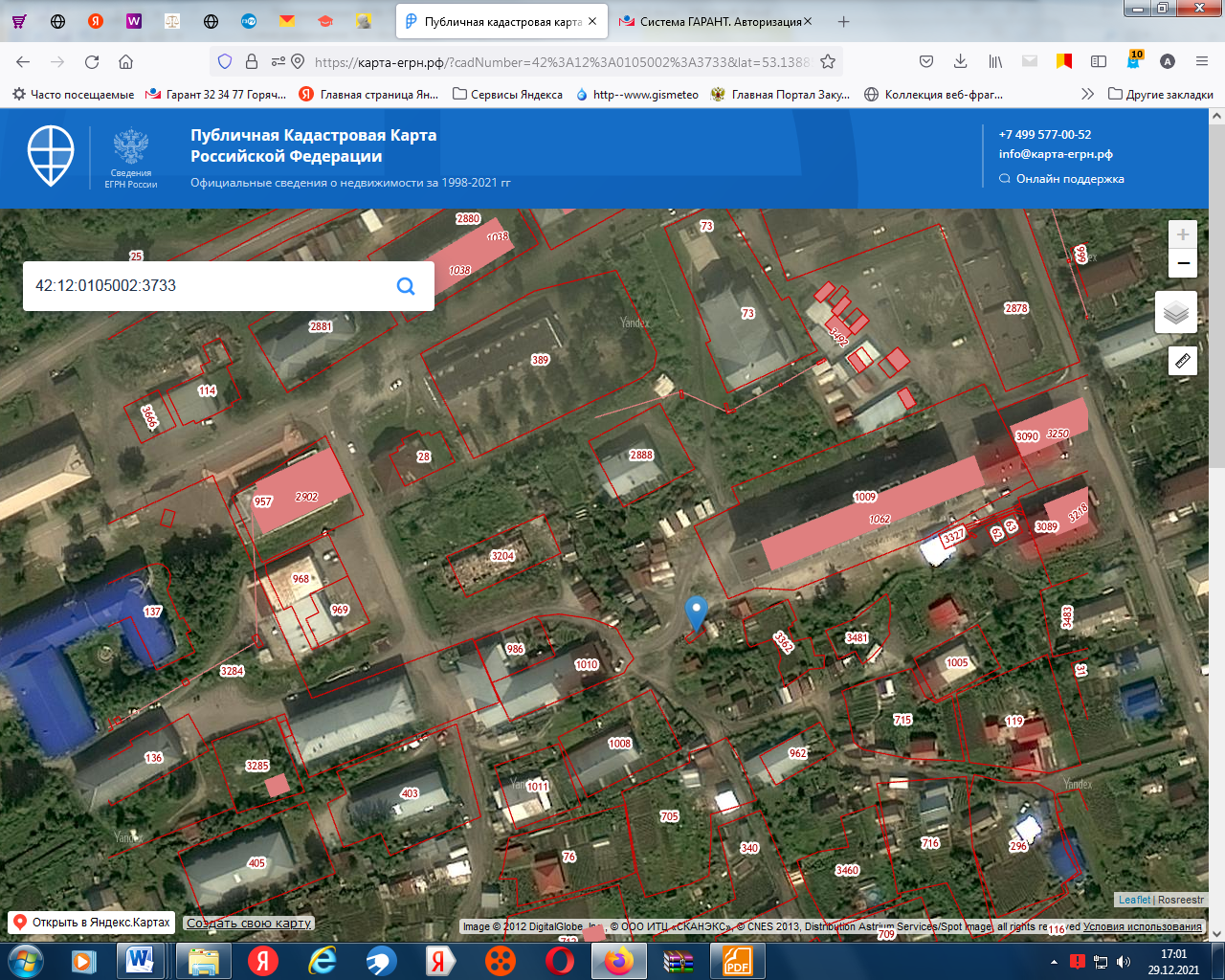 Место размещения площадки ТКО2 Российская Федерация, Кемеровская область - Кузбасс, Таштагольский муниципальный район, Темиртауское городское поселение, пгт. Темиртау, ул. Новая 16, земельный участок 40кКадастровый номер 42:12:0105003:1186Площадь 18 кв.м.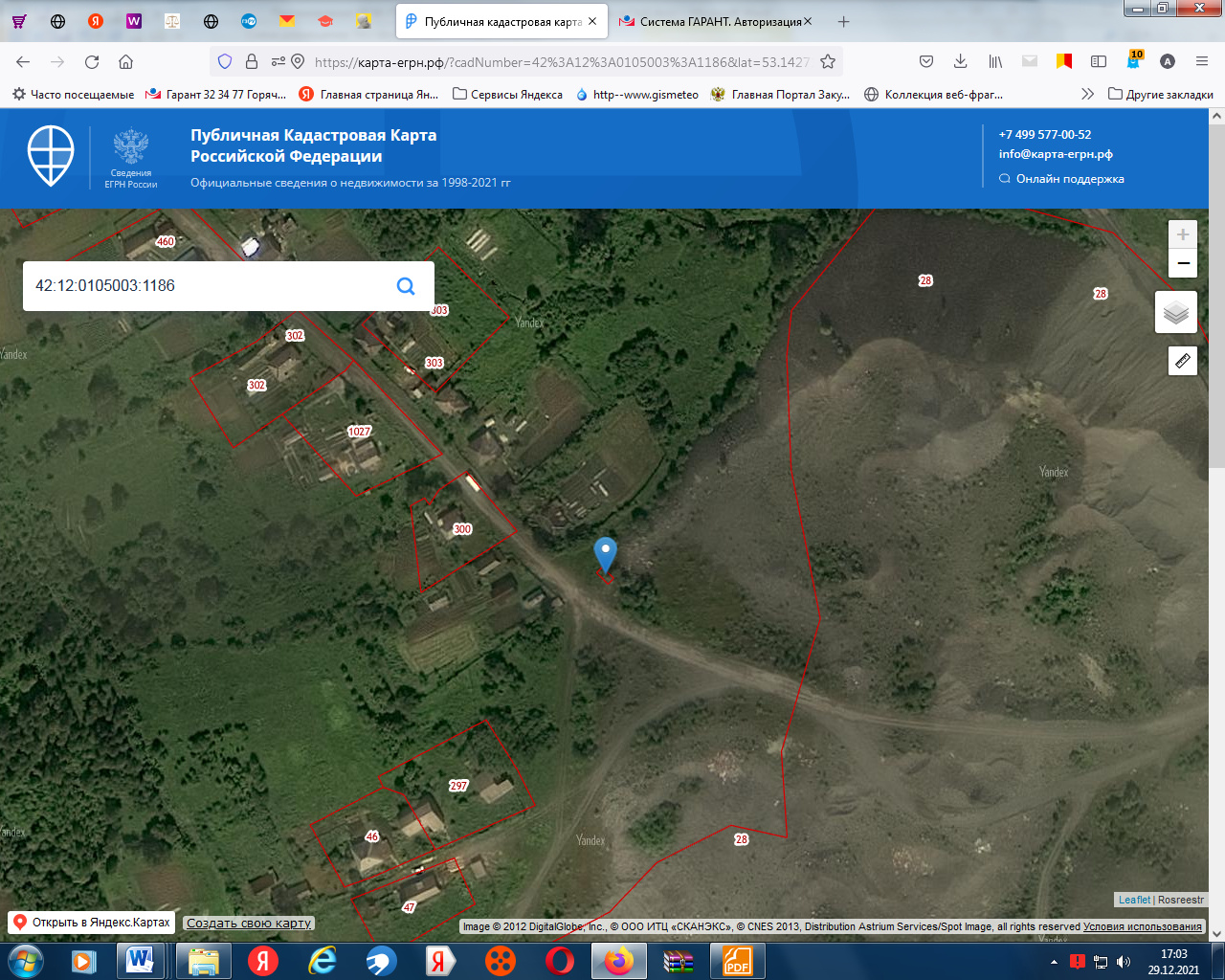 Место размещения площадки ТКО 3Российская Федерация, Кемеровская область-Кузбасс, Таштагольский муниципальный район, Темиртауское городское поселение, пгт. Темиртау, ул. Центральная 2, земельный участок 1 кКадастровый номер 42:12:0105002:3746Площадь 18 кв.м.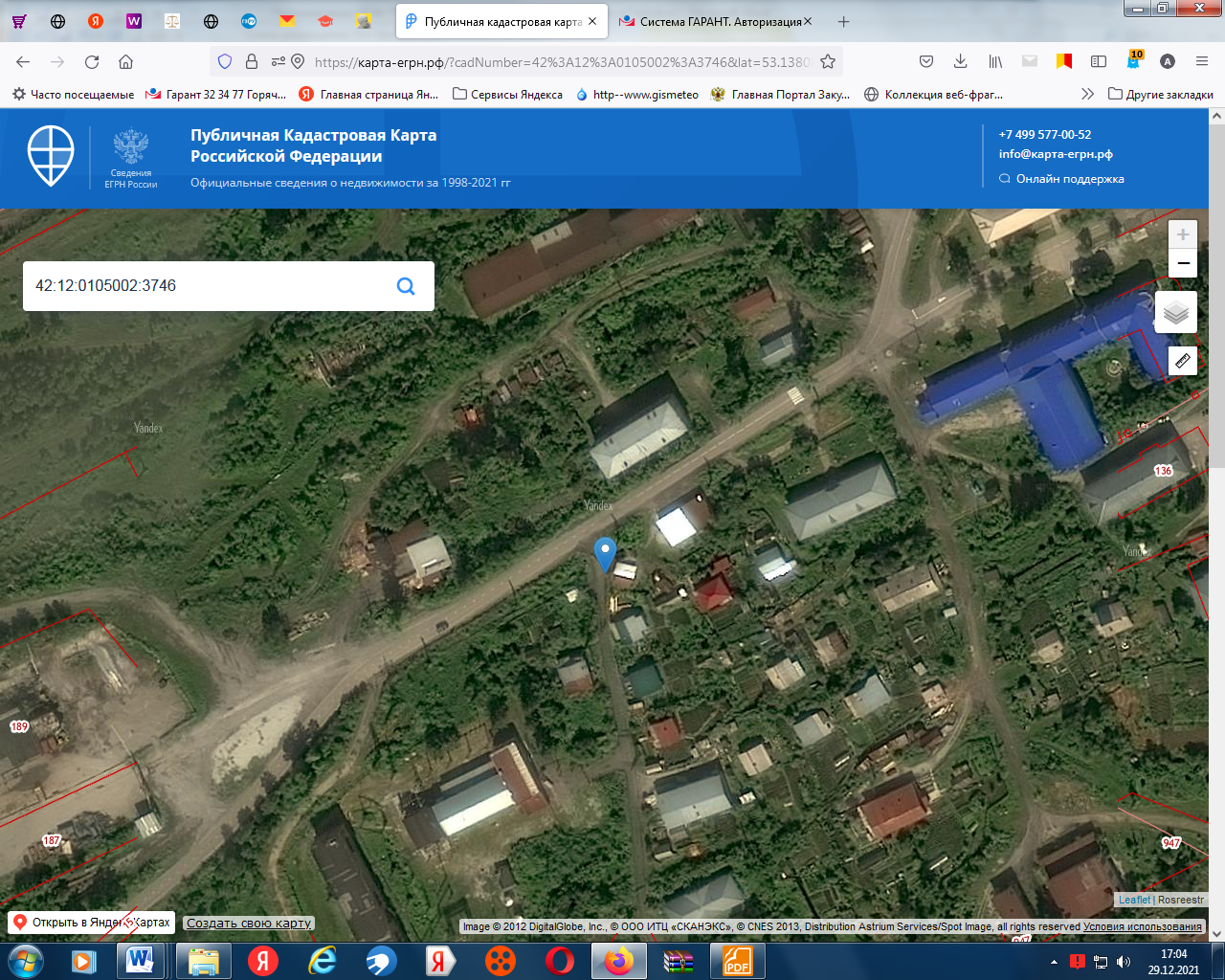 Место размещения площадки ТКО 4Российская Федерация, Кемеровская область-Кузбасс, Таштагольский муниципальный район, Темиртауское городское поселение, пгт. Темиртау, ул. Центральная 10, земельный участок 3 кКадастровый номер 42:12:0105002:3745Площадь 18 кв.м.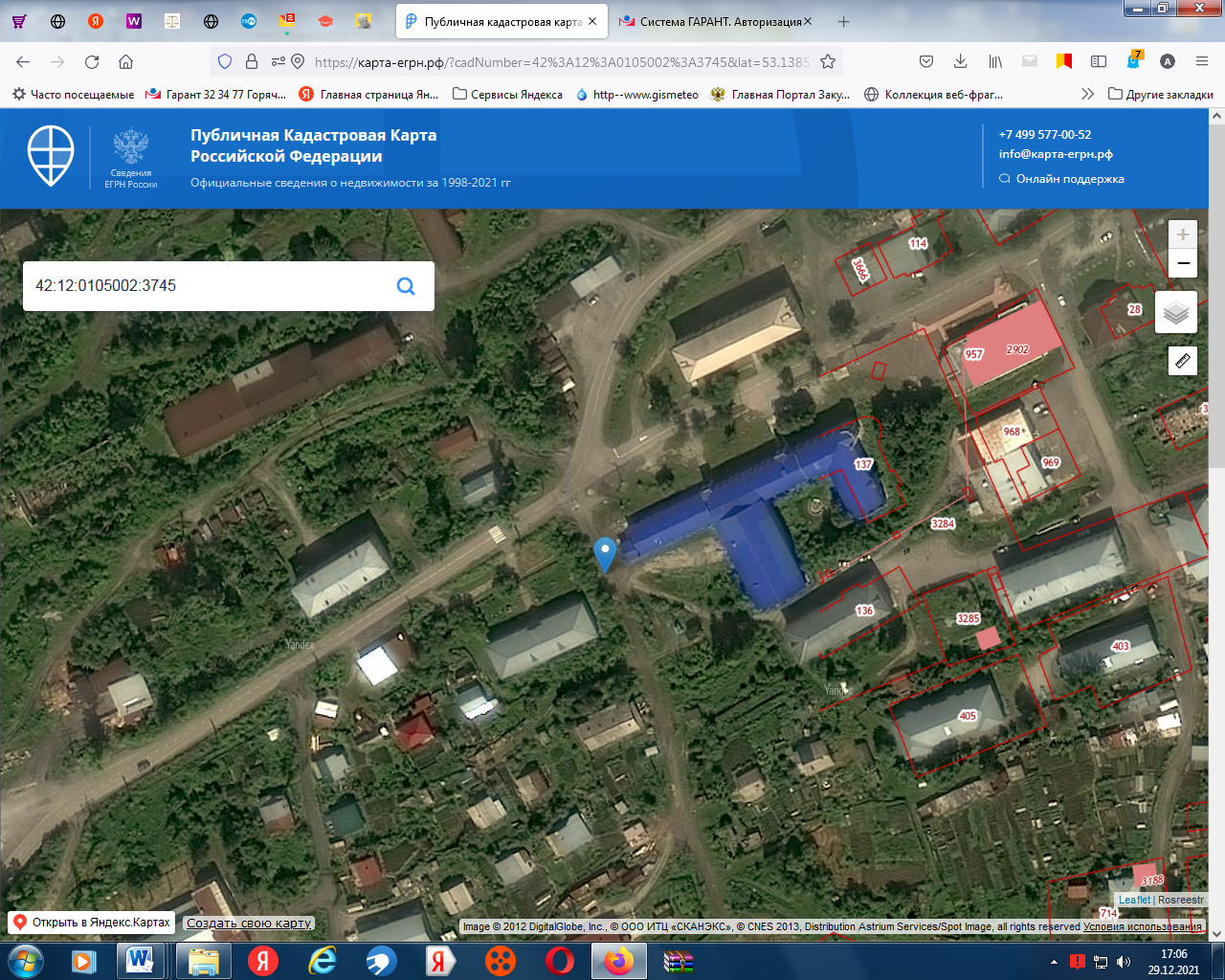 Место размещения площадки ТКО 5 Российская Федерация, Кемеровская область-Кузбасс, Таштагольский муниципальный район, Темиртауское городское поселение, пгт. Темиртау, ул. России 1, земельный участок 7 кКадастровый номер 42:12:0105002:3743Площадь 18 кв.м.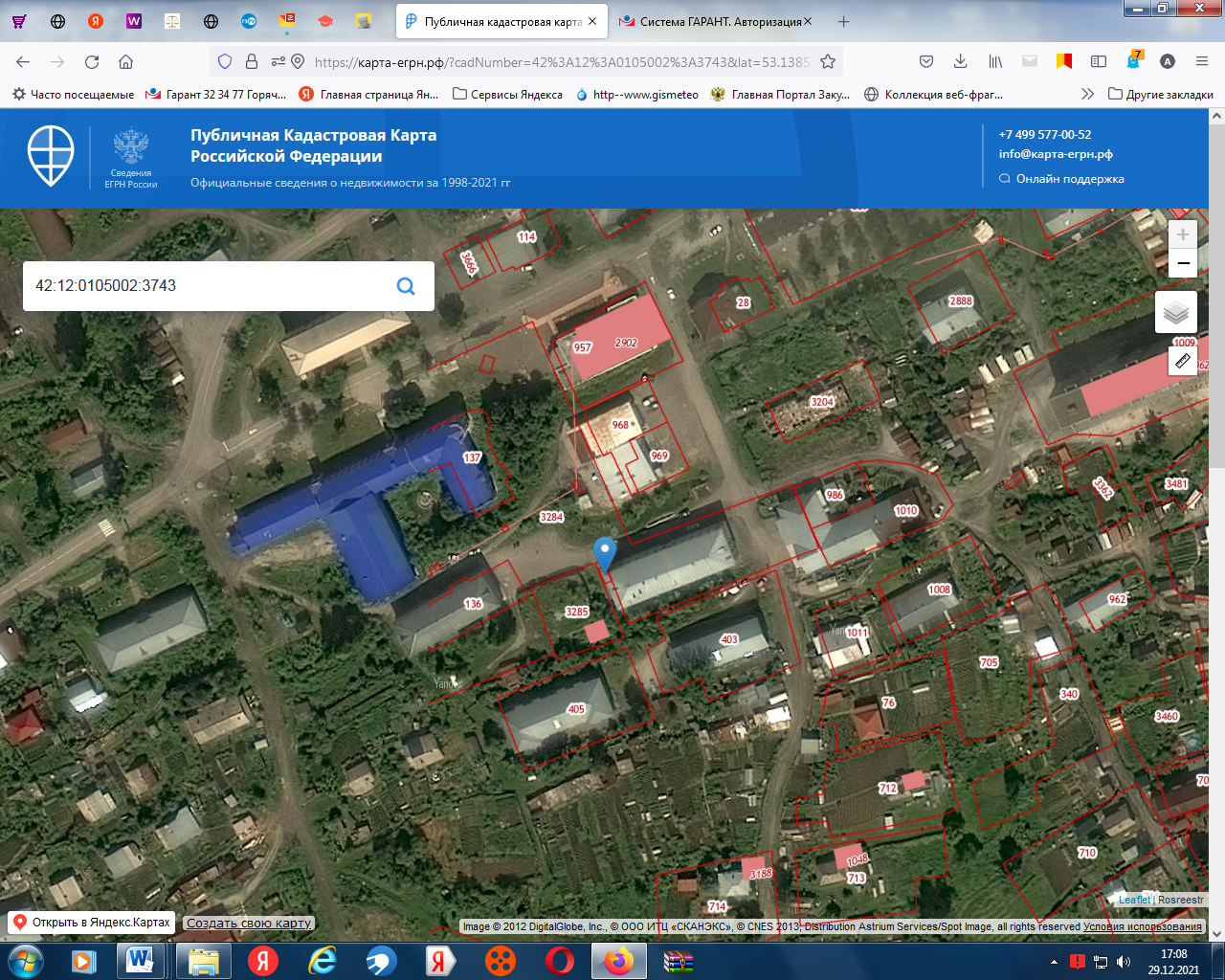 Место размещения площадки ТКО 6Российская Федерация, Кемеровская область-Кузбасс, Таштагольский муниципальный район, Темиртауское городское поселение, пгт. Темиртау, ул. Школьная 12, земельный участок 11 кКадастровый номер 42:12:0105002:3747Площадь 18 кв.м.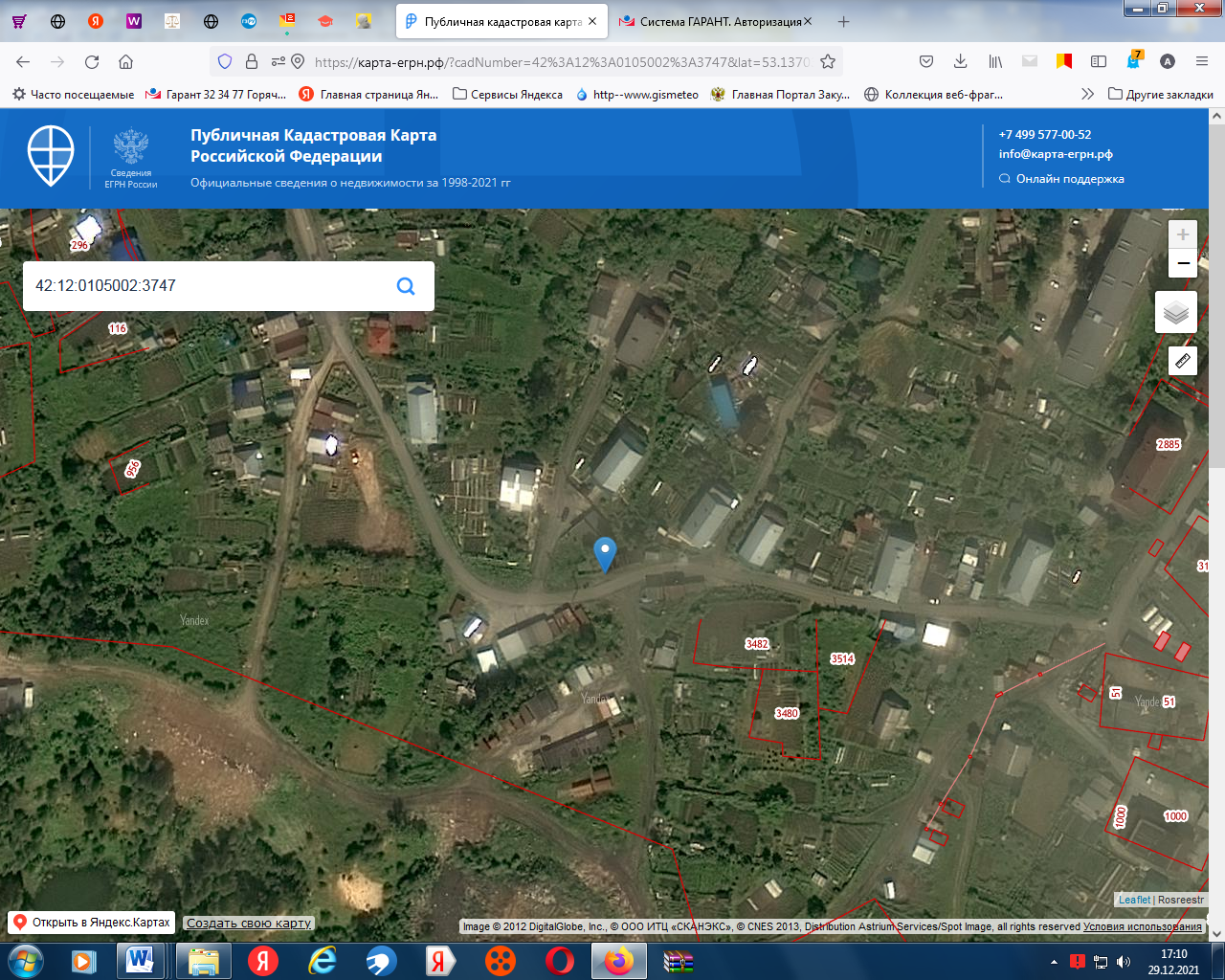 Место размещения площадки ТКО 7Российская Федерация, Кемеровская область-Кузбасс, Таштагольский муниципальный район, Темиртауское городское поселение, пгт. Темиртау, ул. Октябрьская 6, земельный участок 13 кКадастровый номер 42:12:0105002:3744Площадь 18 кв.м.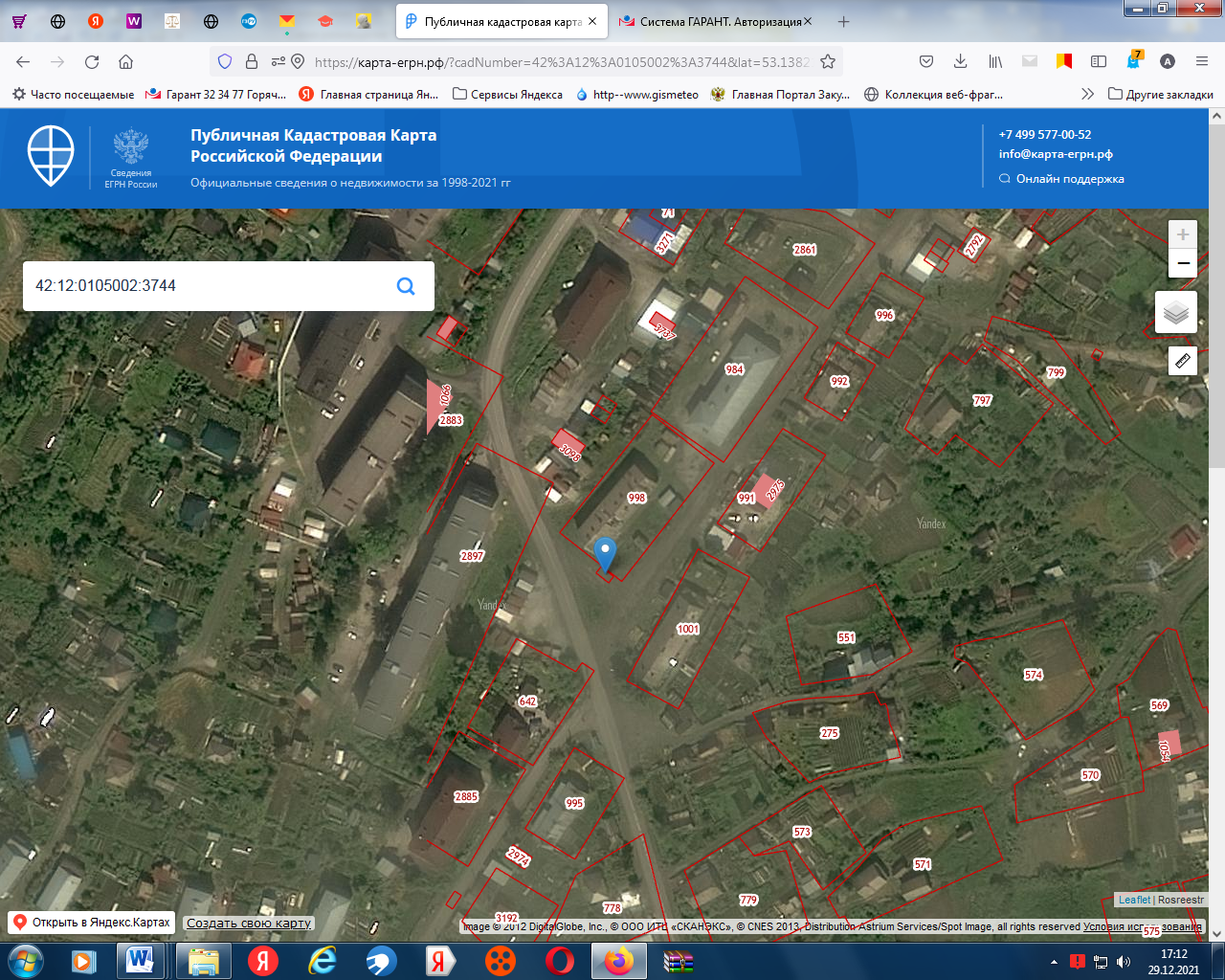 Место размещения площадки ТКО 8Российская Федерация, Кемеровская область-Кузбасс, Таштагольский муниципальный район, Темиртауское городское поселение, пгт. Темиртау, ул. Фрунзе 23, земельный участок 35 кКадастровый номер 42:12:0105002:3741Площадь 18 кв.м.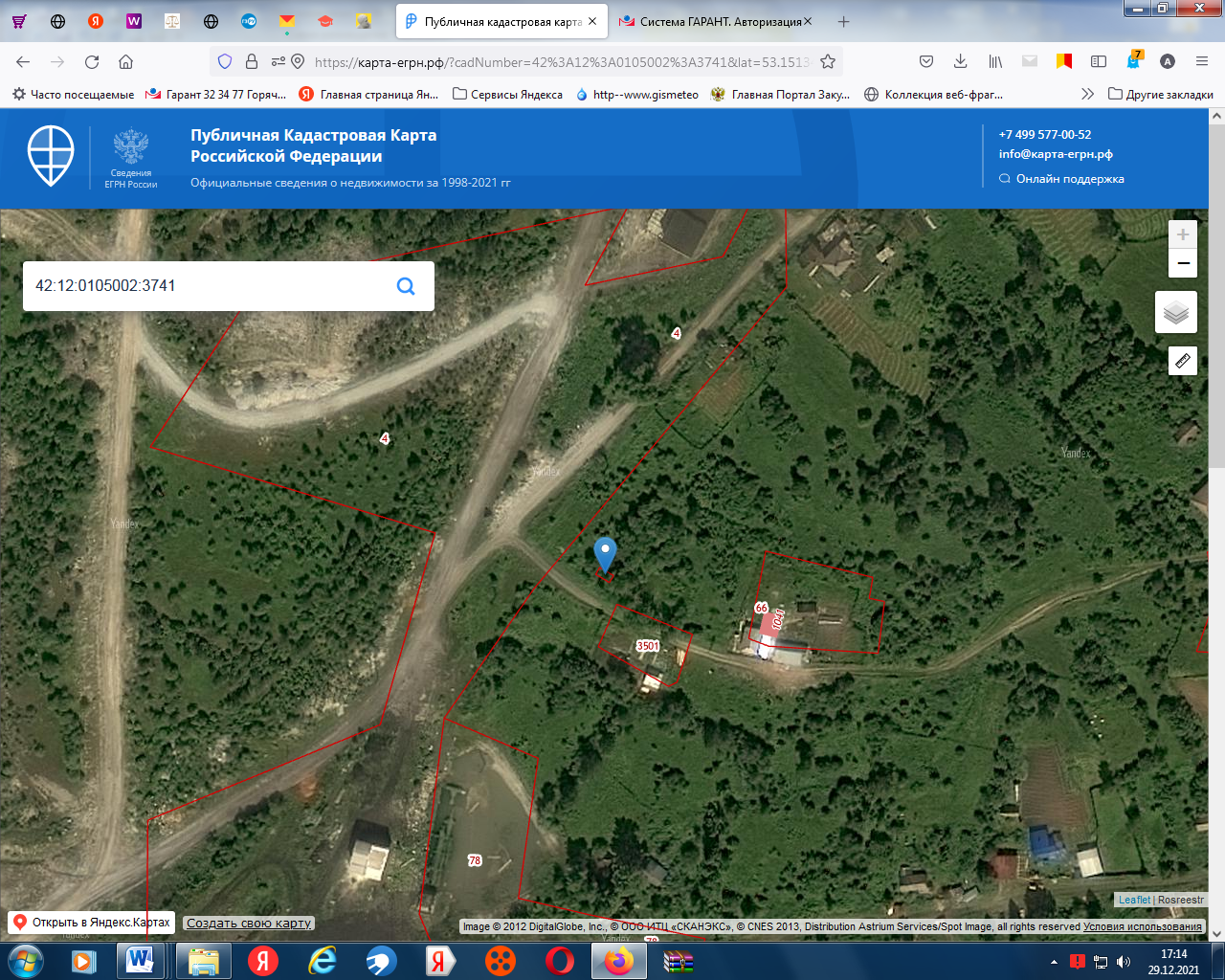 Место размещения площадки ТКО 9Российская Федерация, Кемеровская область-Кузбасс, Таштагольский муниципальный район, Темиртауское городское поселение, пгт. Темиртау, ул. Карьерная 2, земельный участок 42 кКадастровый номер 42:12:0105002:3742Площадь 18 кв.м.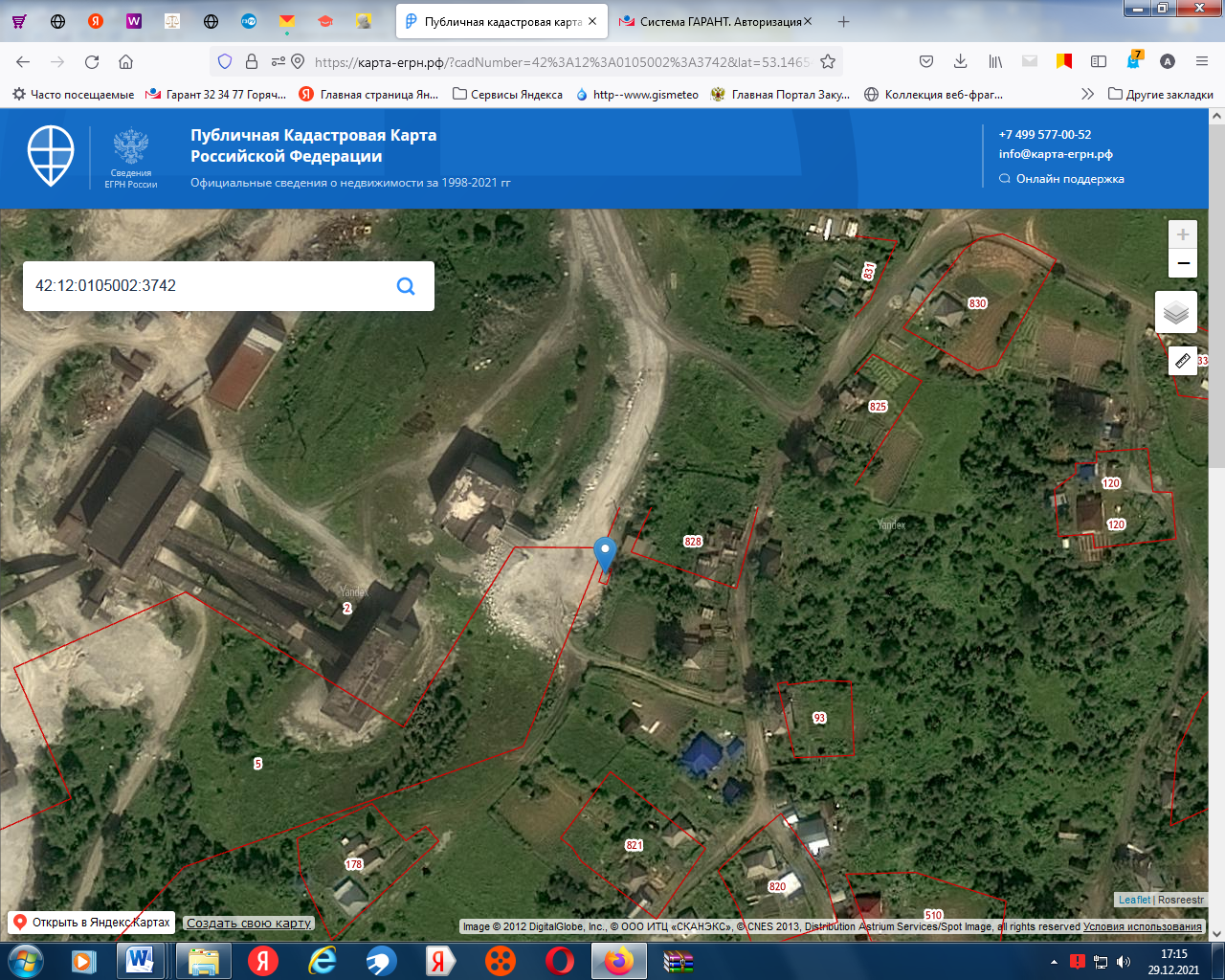 Место размещения площадки ТКО 10Российская Федерация, Кемеровская область-Кузбасс, Таштагольский муниципальный район, Темиртауское городское поселение, пгт. Темиртау, ул. Шахтёрская 31, земельный участок 45 кКадастровый номер 42:12:0105002:3740Площадь 18 кв.м.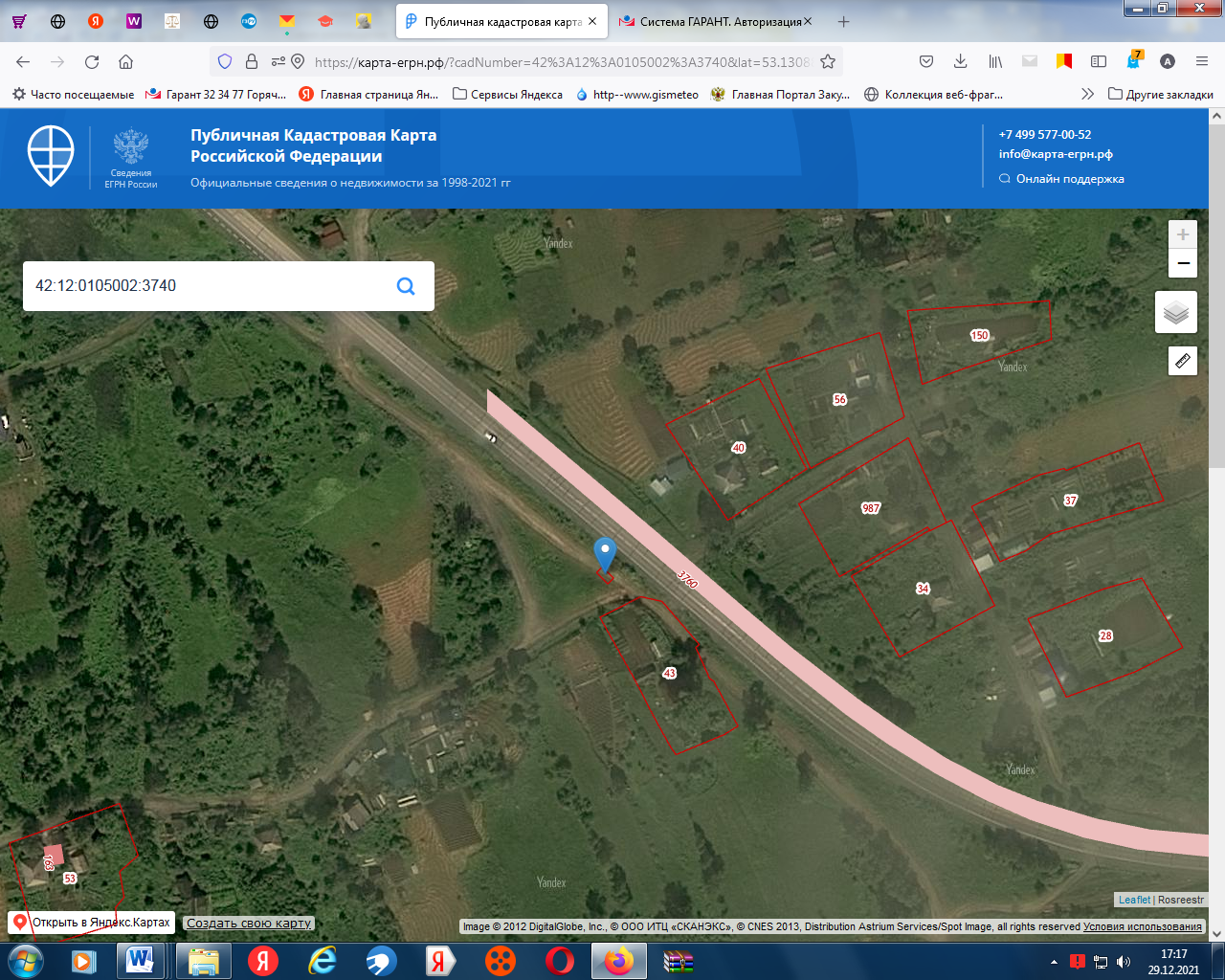 Место размещения площадки ТКО 11Российская Федерация, Кемеровская область-Кузбасс, Таштагольский муниципальный район, Темиртауское городское поселение, пгт. Темиртау, ул. Линейная 36, земельный участок 46 кКадастровый номер 42:12:0105002:3748Площадь 18 кв.м.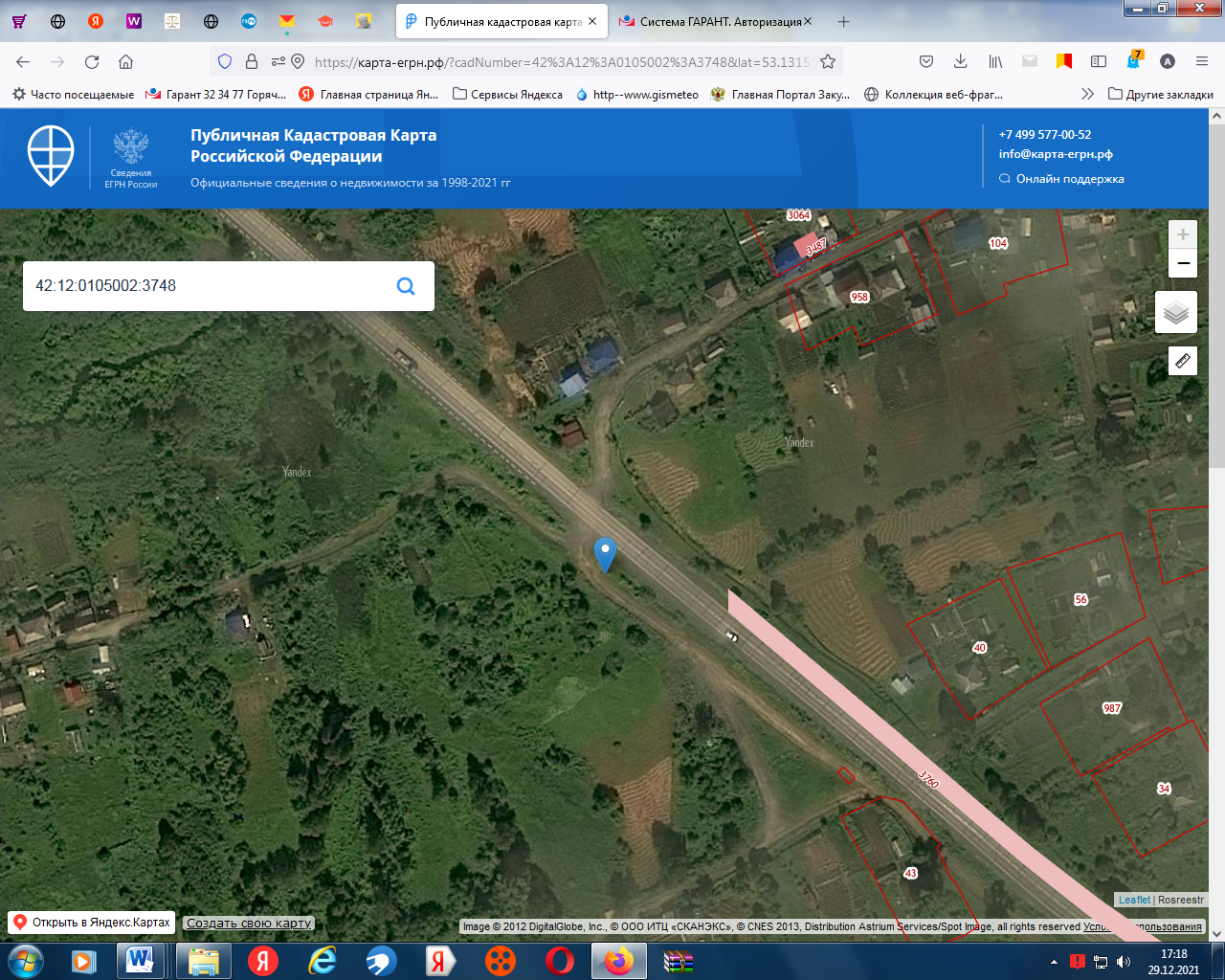 Место размещения площадки ТКО 12Российская Федерация, Кемеровская область-Кузбасс, Таштагольский муниципальный район, Темиртауское городское поселение, пгт. Темиртау, ул. Строителей 35, земельный участок 44 кКадастровый номер 42:12:0105003:1183Площадь 18 кв.м.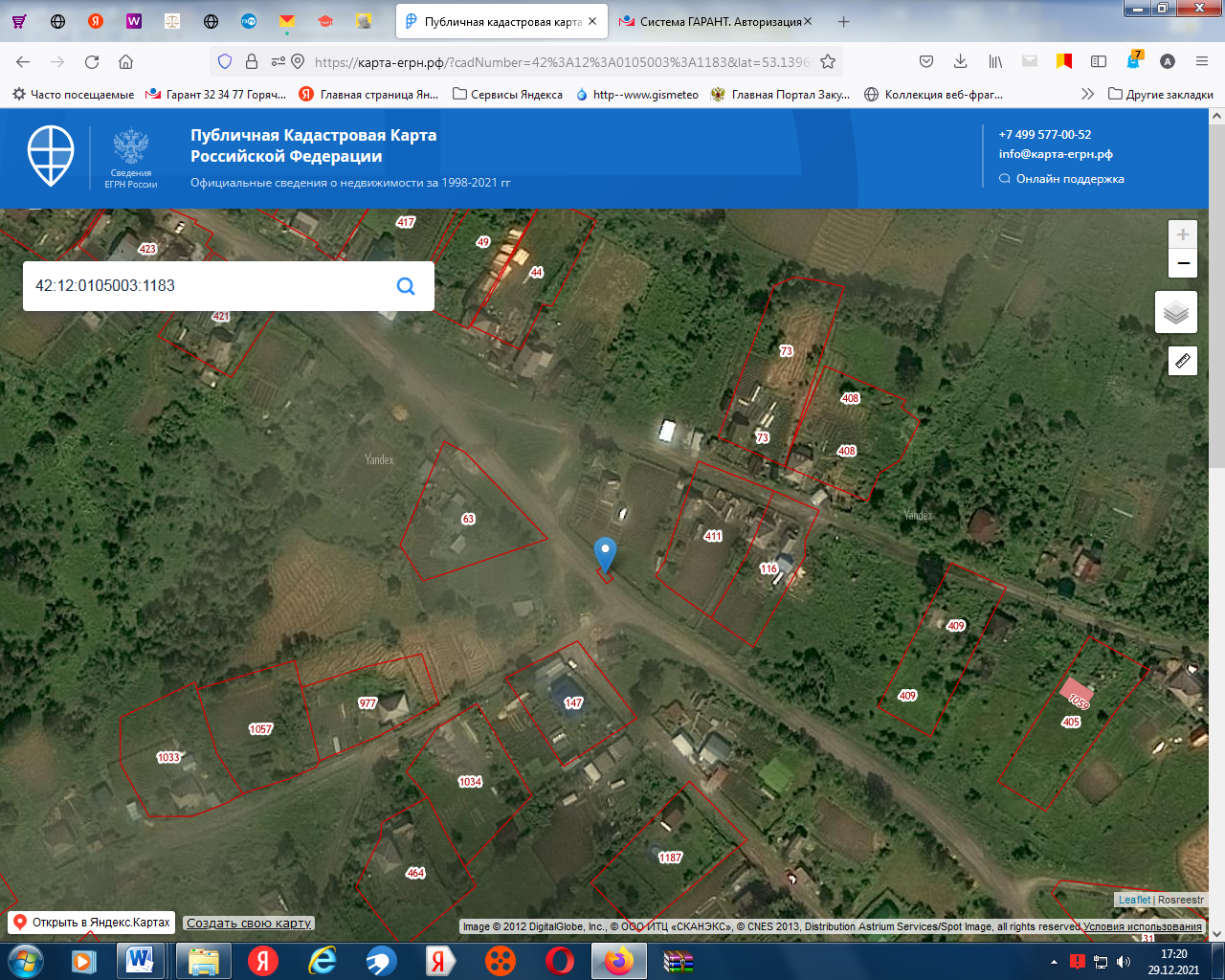 Место размещения площадки ТКО 13Российская Федерация, Кемеровская область-Кузбасс, Таштагольский муниципальный район, Темиртауское городское поселение, пгт. Темиртау, ул. 8-е Марта 1, земельный участок 20 кКадастровый номер 42:12:0105003:1184Площадь 18 кв.м.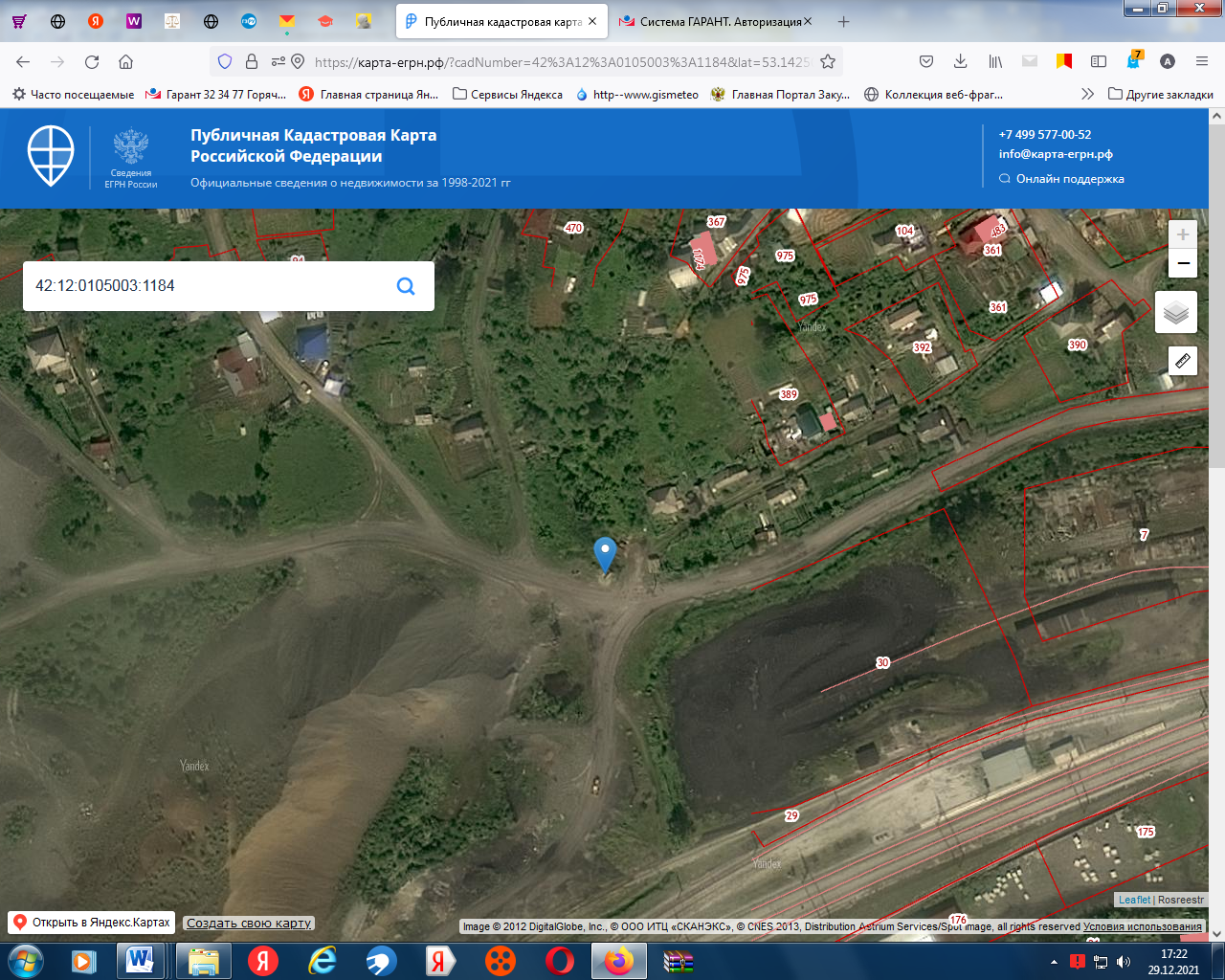 Место размещения площадки ТКО 14Российская Федерация, Кемеровская область-Кузбасс, Таштагольский муниципальный район, Темиртауское городское поселение, пгт. Темиртау, ул. 21 Съезд 1, земельный участок 21 кКадастровый номер 42:12:0105003:1180Площадь 18 кв.м.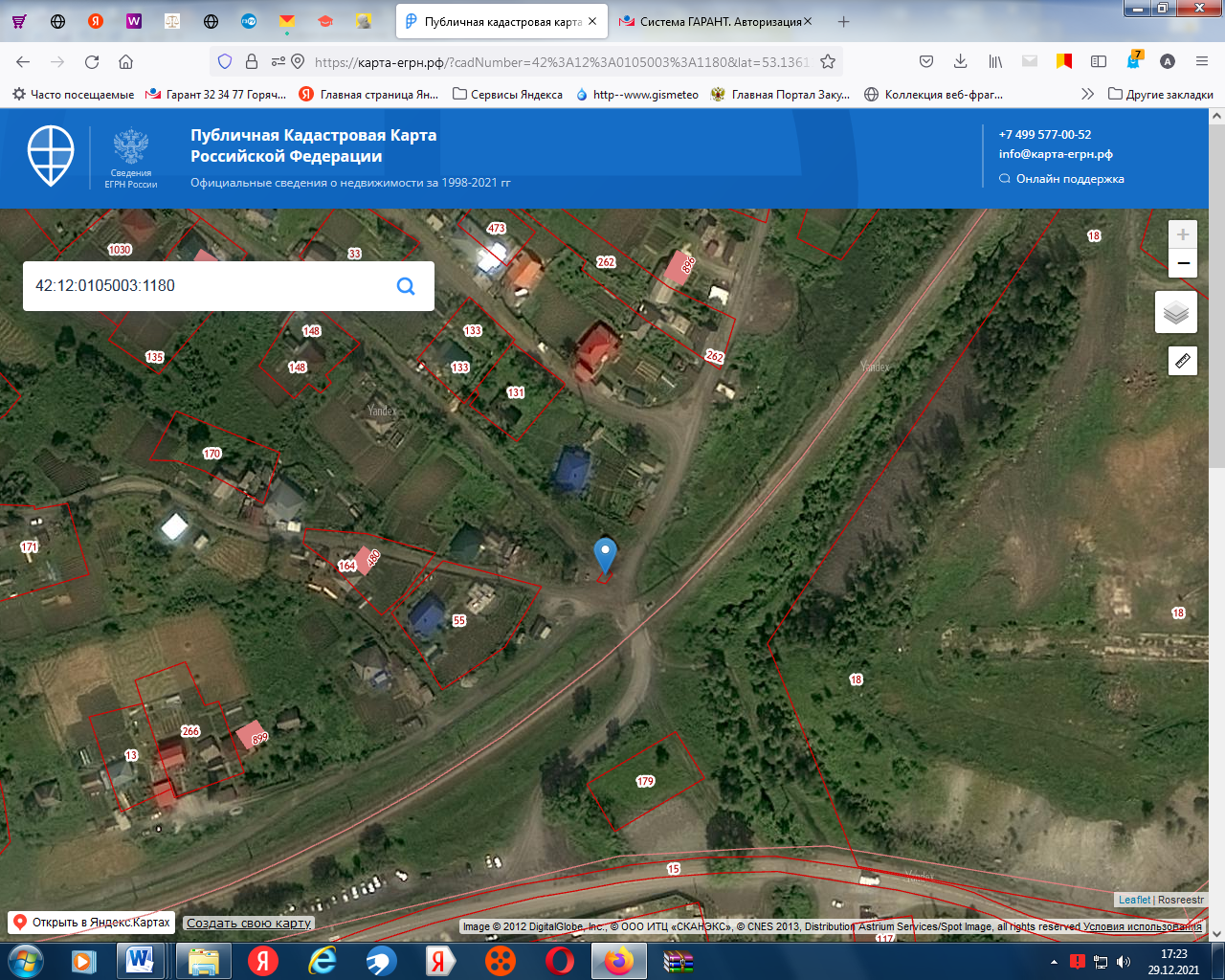 Место размещения площадки ТКО 15Российская Федерация, Кемеровская область-Кузбасс, Таштагольский муниципальный район, Темиртауское городское поселение, пгт. Темиртау, ул. Ленина 50, земельный участок 23 кКадастровый номер 42:12:0105003:1181Площадь 18 кв.м.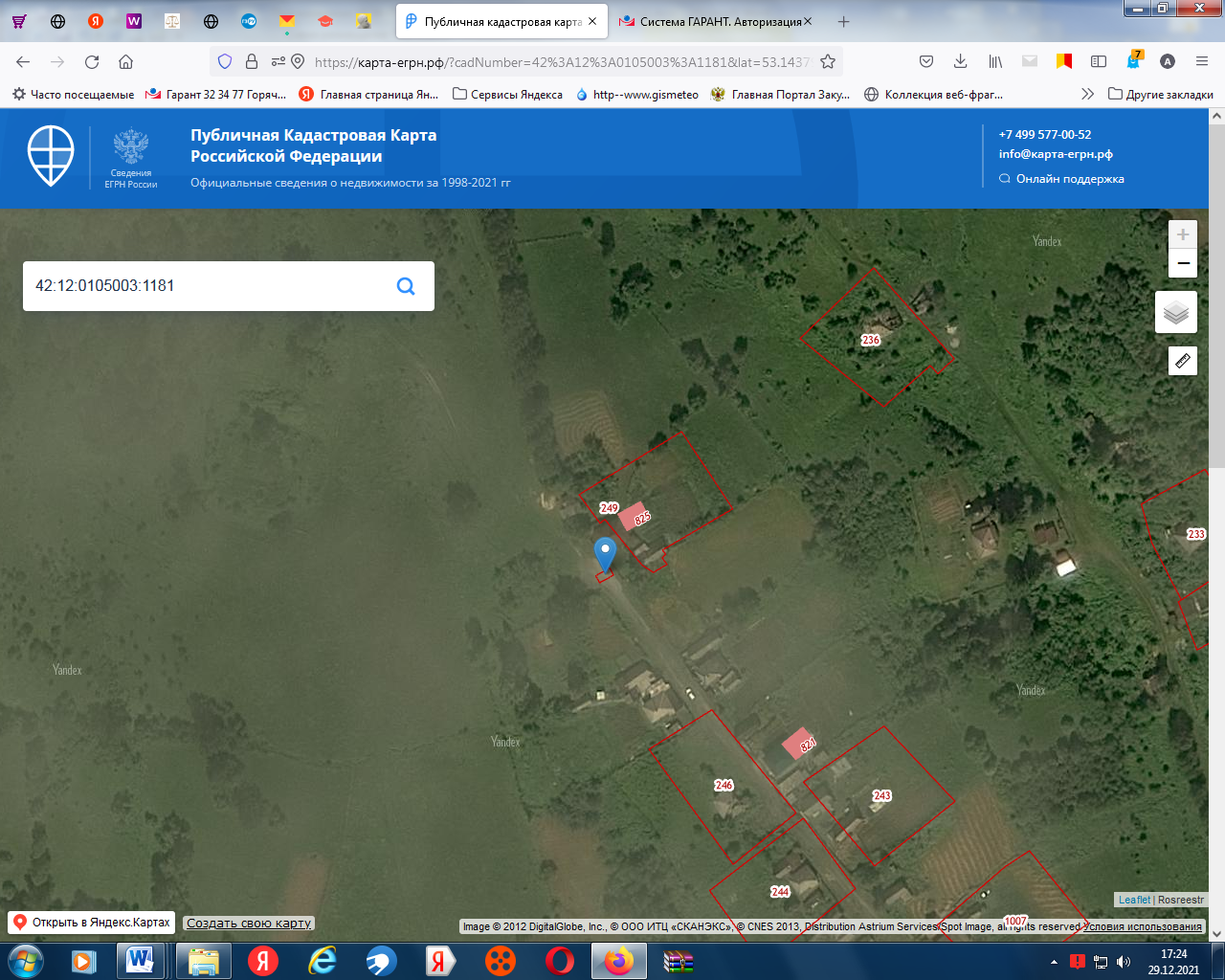 Место размещения площадки ТКО 16Российская Федерация, Кемеровская область-Кузбасс, Таштагольский муниципальный район, Темиртауское городское поселение, пгт. Темиртау, ул. Мичурина 1, земельный участок 24 кКадастровый номер 42:12:0105002:3716Площадь 18 кв.м.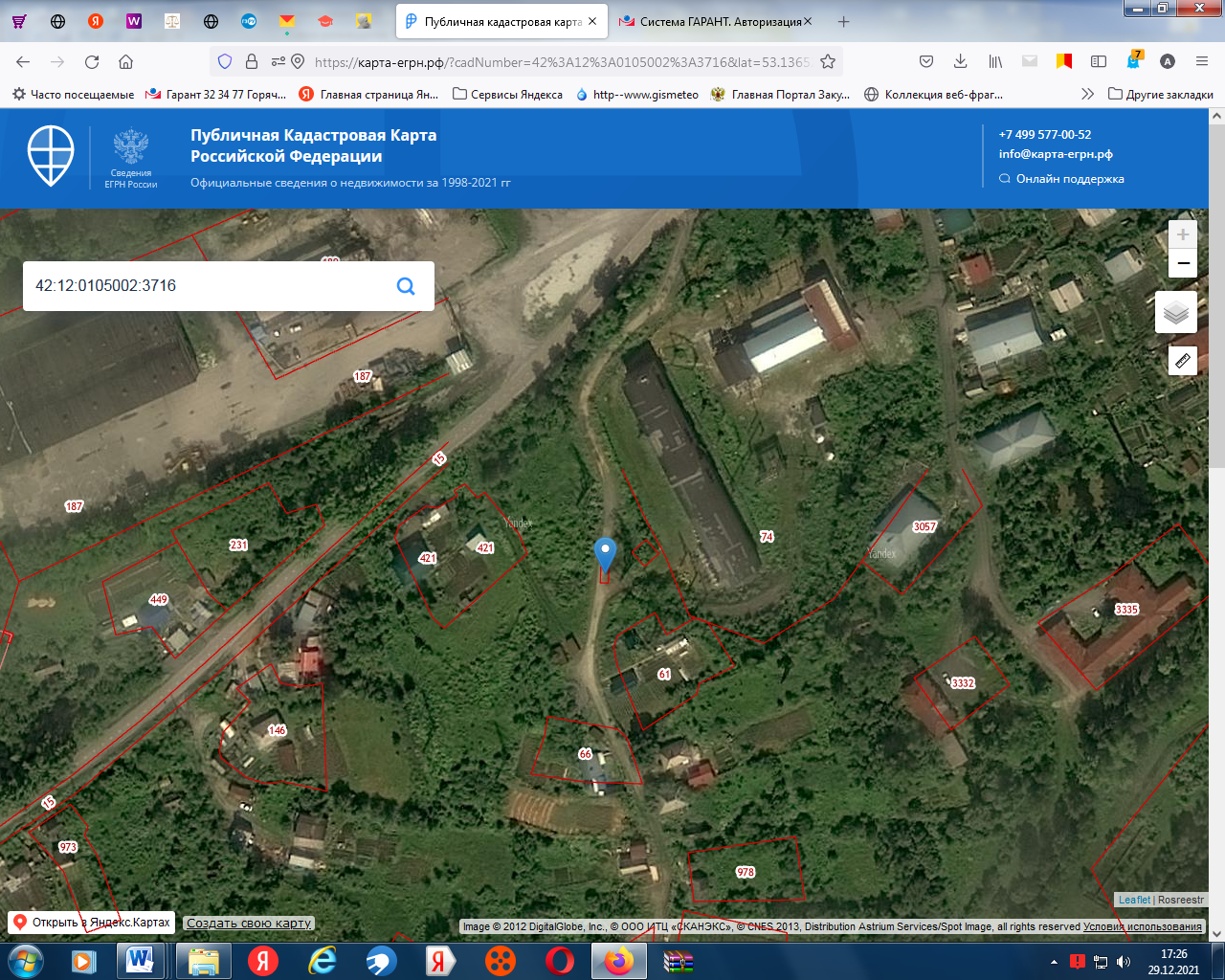 Место размещения площадки ТКО 17Российская Федерация, Кемеровская область-Кузбасс, Таштагольский муниципальный район, Темиртауское городское поселение, пгт. Темиртау, ул. Садовая 1, земельный участок 26 кКадастровый номер 42:12:0105003:1182Площадь 18 кв.м.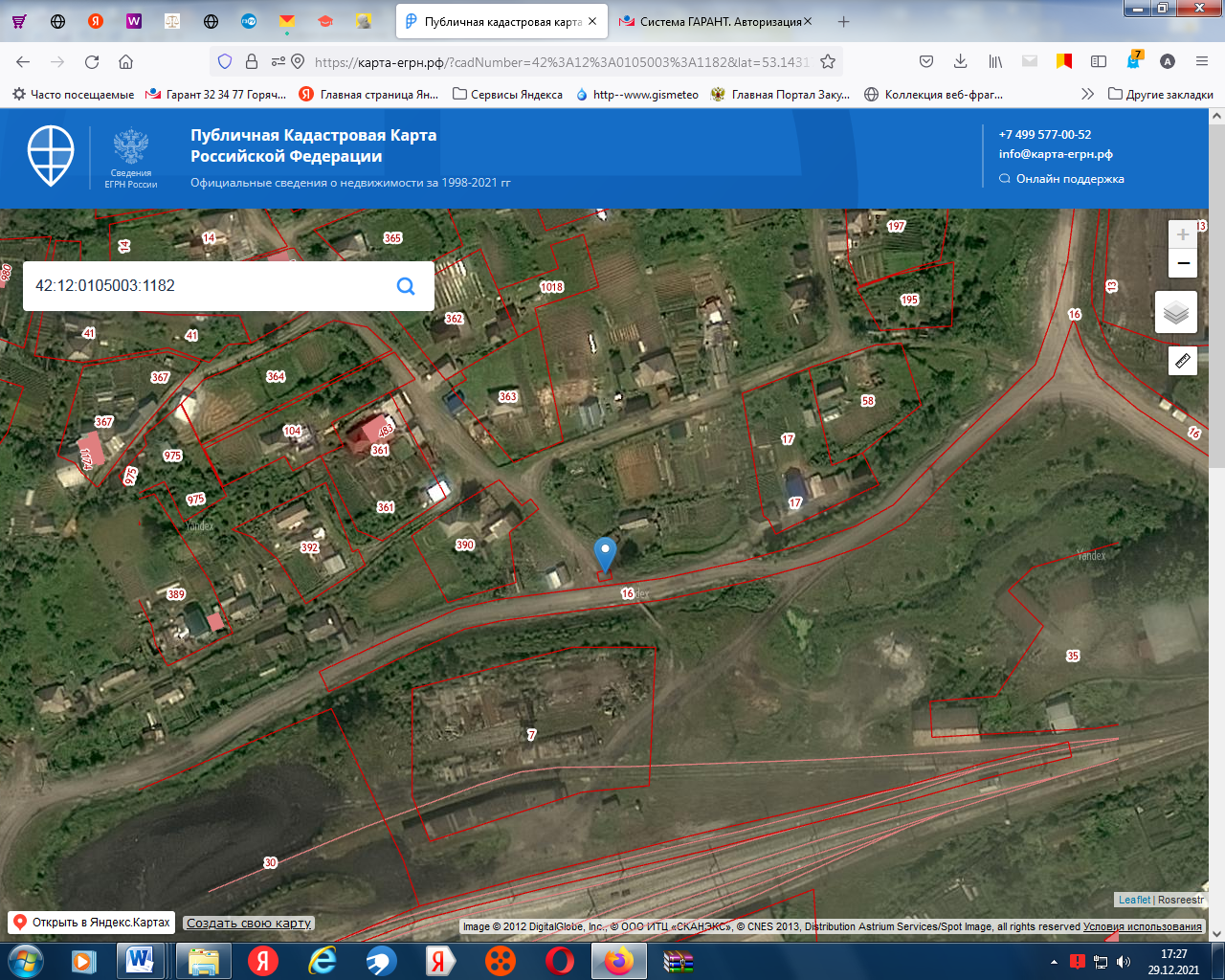 Место размещения площадки ТКО 18Российская Федерация, Кемеровская область-Кузбасс, Таштагольский муниципальный район, Темиртауское городское поселение, пгт. Темиртау, ул. Чехова 35, земельный участок 29 кКадастровый номер 42:12:0105002:3718Площадь 18 кв.м.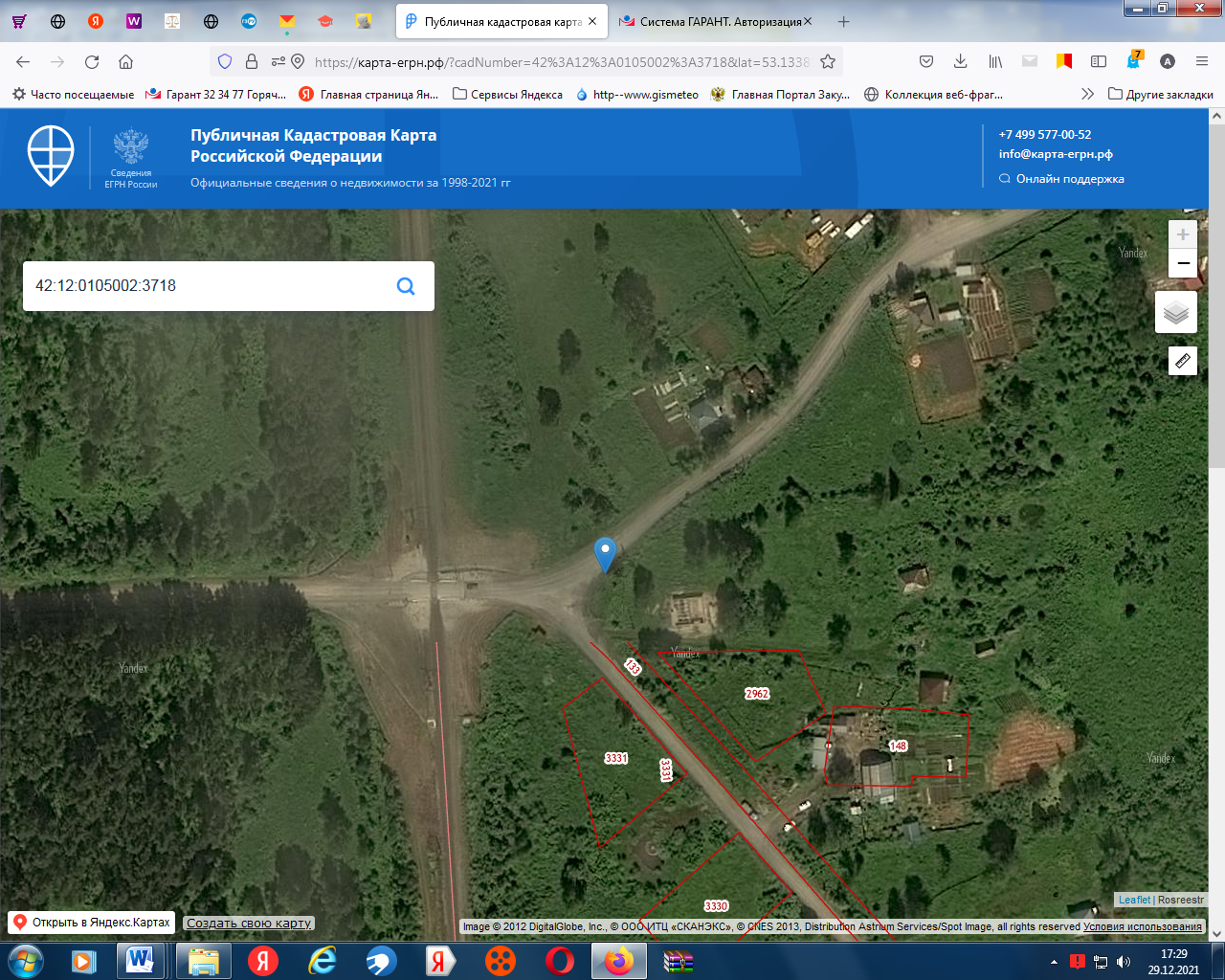 Место размещения площадки ТКО 19Российская Федерация, Кемеровская область-Кузбасс, Таштагольский муниципальный район, Темиртауское городское поселение, пгт. Темиртау, ул. Шоссейная 5 километр, земельный участок 32 кКадастровый номер 42:12:0105002:3720Площадь 18 кв.м.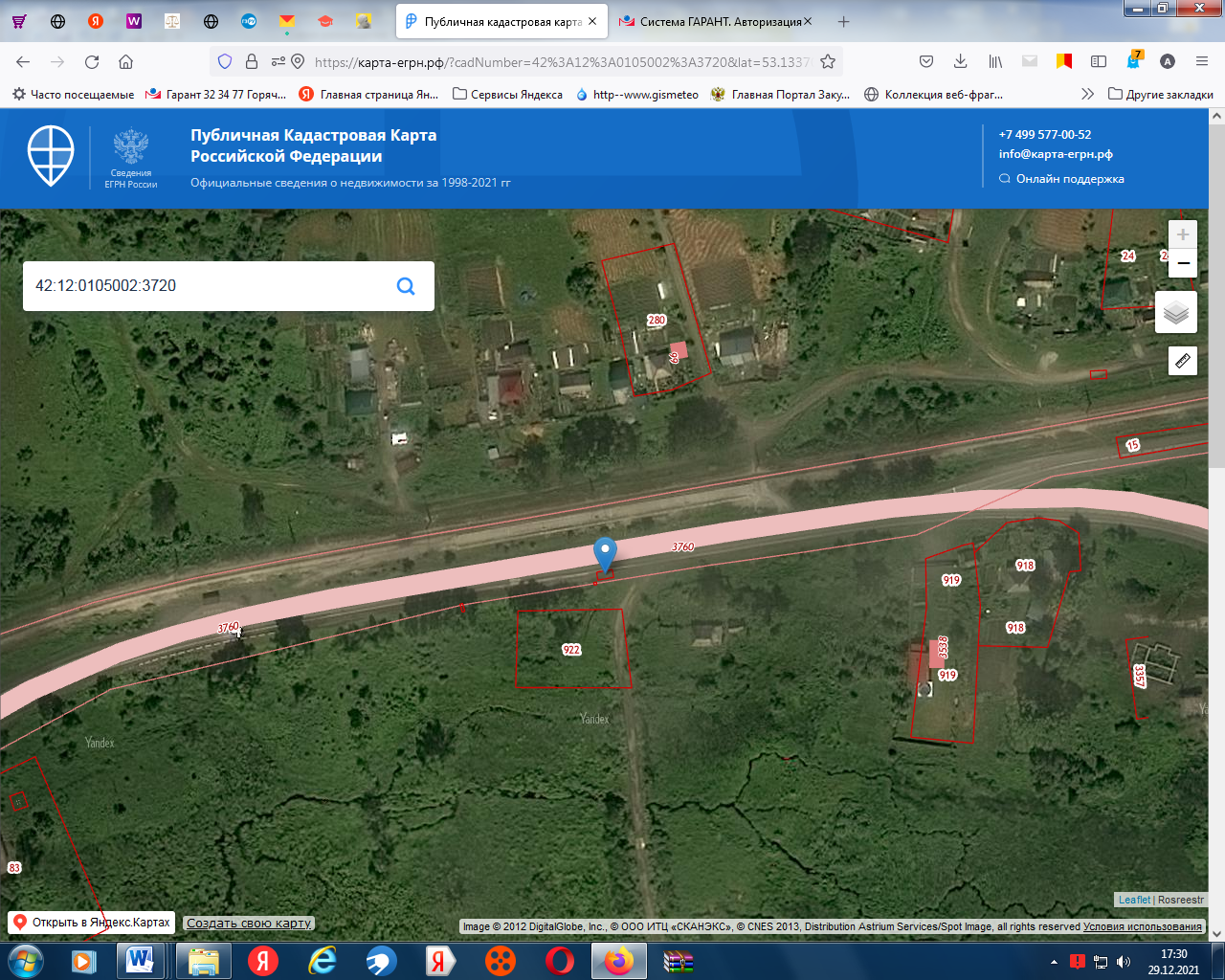 Место размещения площадки ТКО 20Российская Федерация, Кемеровская область-Кузбасс, Таштагольский муниципальный район, Темиртауское городское поселение, пгт. Темиртау, ул. Шоссейная 12, земельный участок 30 кКадастровый номер 42:12:0105002:3719Площадь 18 кв.м.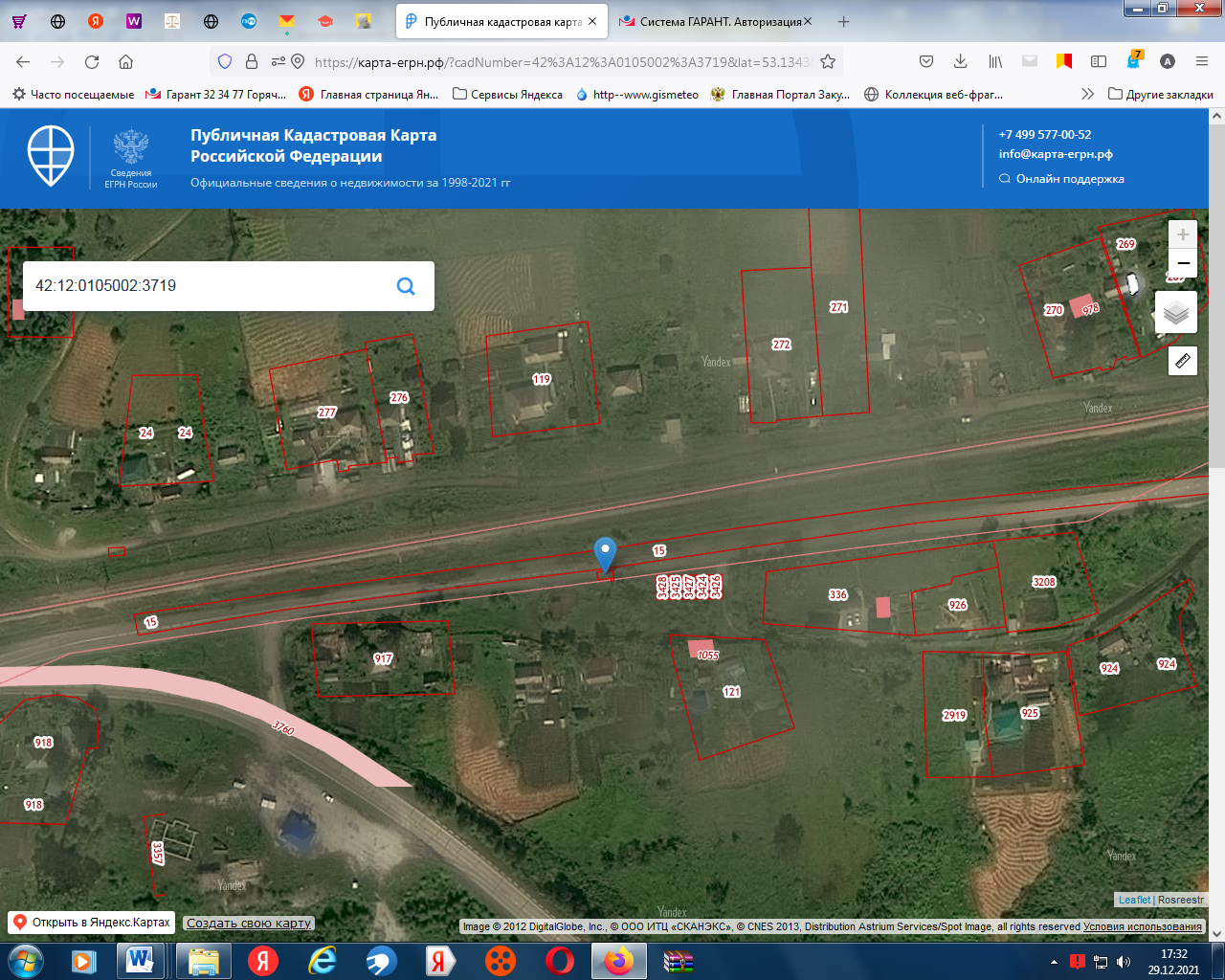 Место размещения площадки ТКО 21Российская Федерация, Кемеровская область-Кузбасс, Таштагольский муниципальный район, Темиртауское городское поселение, пгт. Темиртау, ул. Водонасосная 38, земельный участок 33 кКадастровый номер 42:12:0105002:3721Площадь 18 кв.м.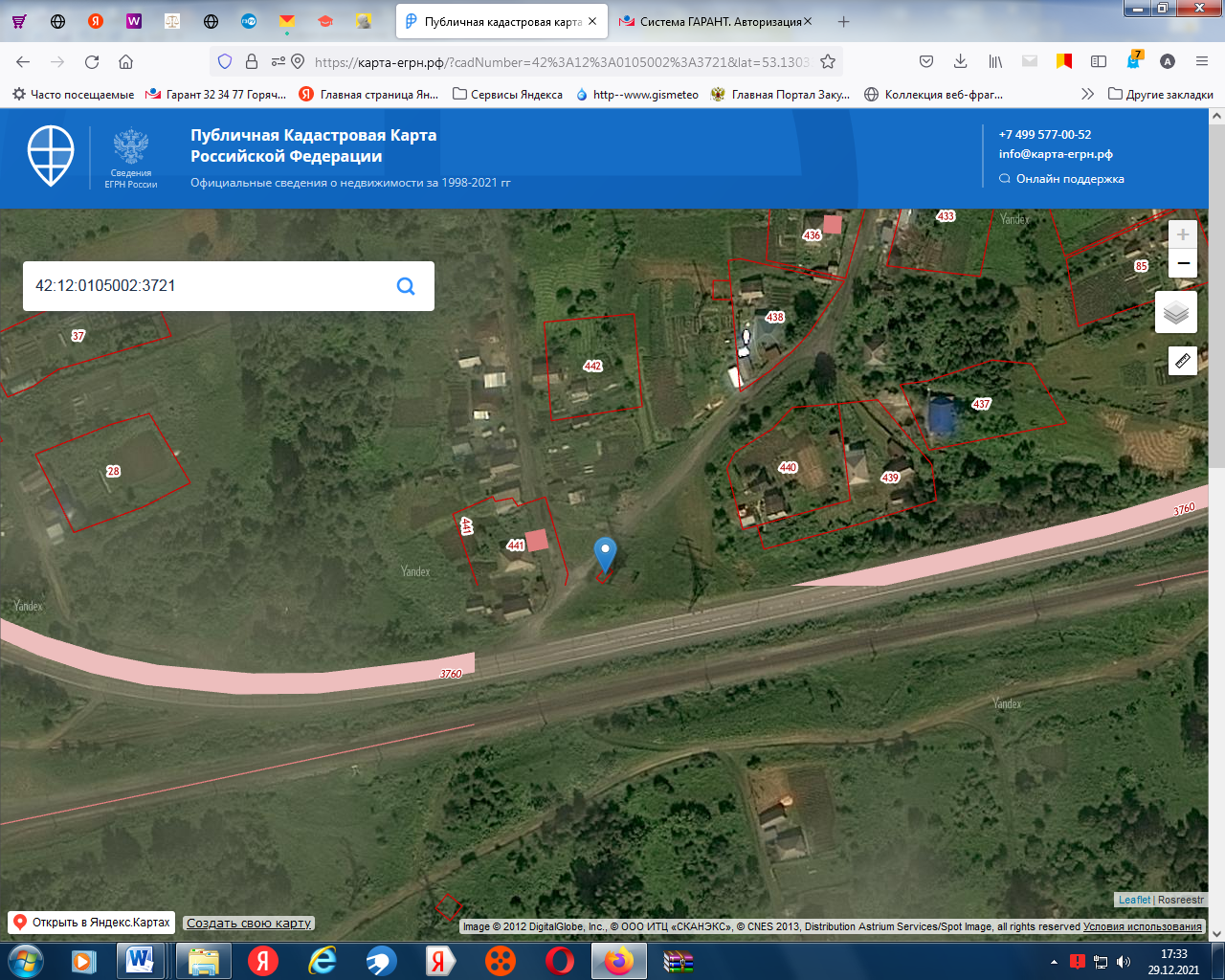 Место размещения площадки ТКО 22Российская Федерация, Кемеровская область-Кузбасс, Таштагольский муниципальный район, Темиртауское городское поселение, пгт. Темиртау, ул. Красный Маяк 5,  земельный участок 9 кКадастровый номер 42:12:0105002:3722Площадь 18 кв.м.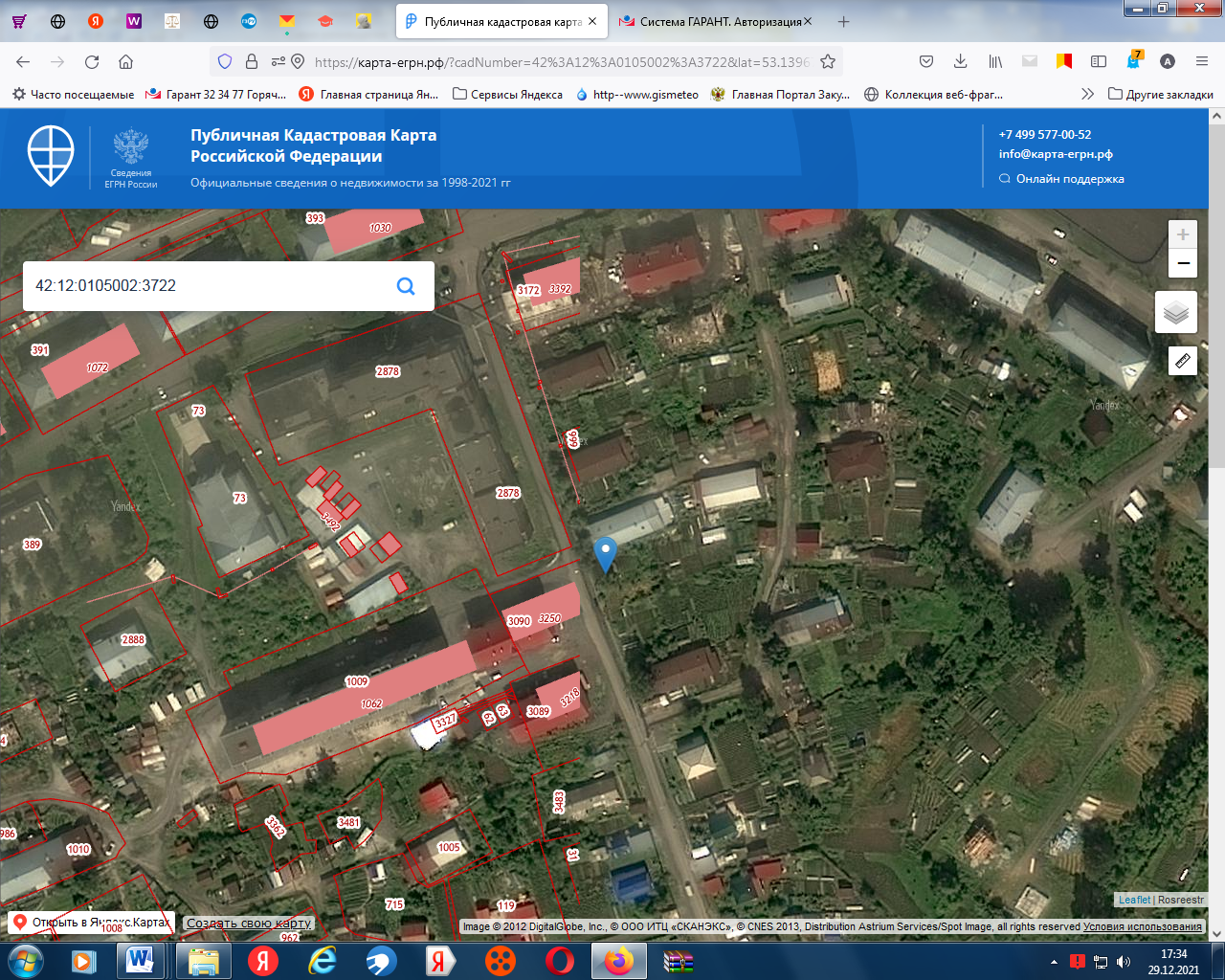 Место размещения площадки ТКО 23Российская Федерация, Кемеровская область-Кузбасс, Таштагольский муниципальный район, Темиртауское городское поселение, пгт. Темиртау, ул. Советская 26,  земельный участок 41 кКадастровый номер 42:12:0105003:1185Площадь 18 кв.м.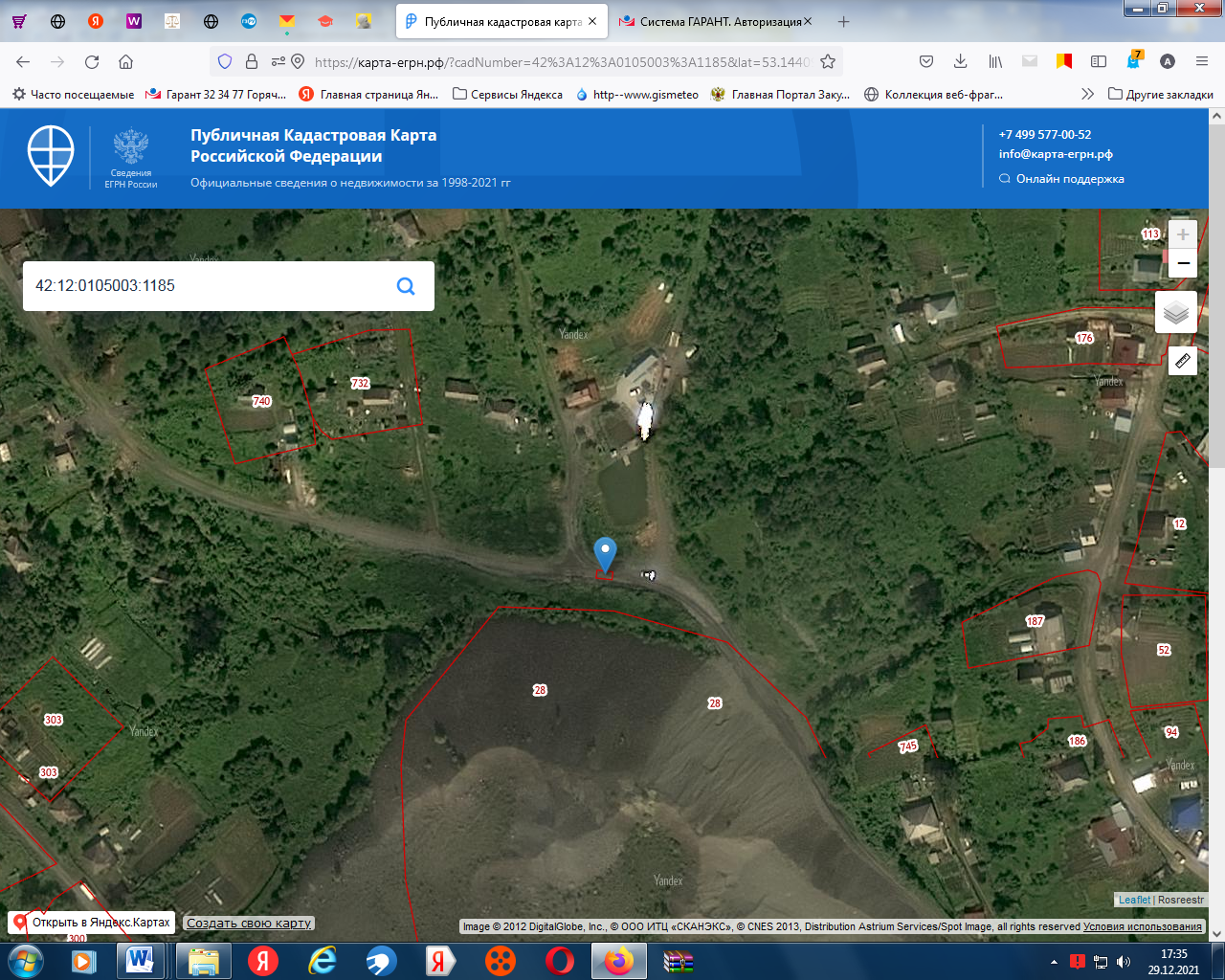 Место размещения площадки ТКО 24Российская Федерация, Кемеровская область-Кузбасс, Таштагольский муниципальный район, Темиртауское городское поселение, пгт. Темиртау, ул. Шахтёрская 3,  земельный участок 25 кКадастровый номер 42:12:0105002:3728Площадь 18 кв.м.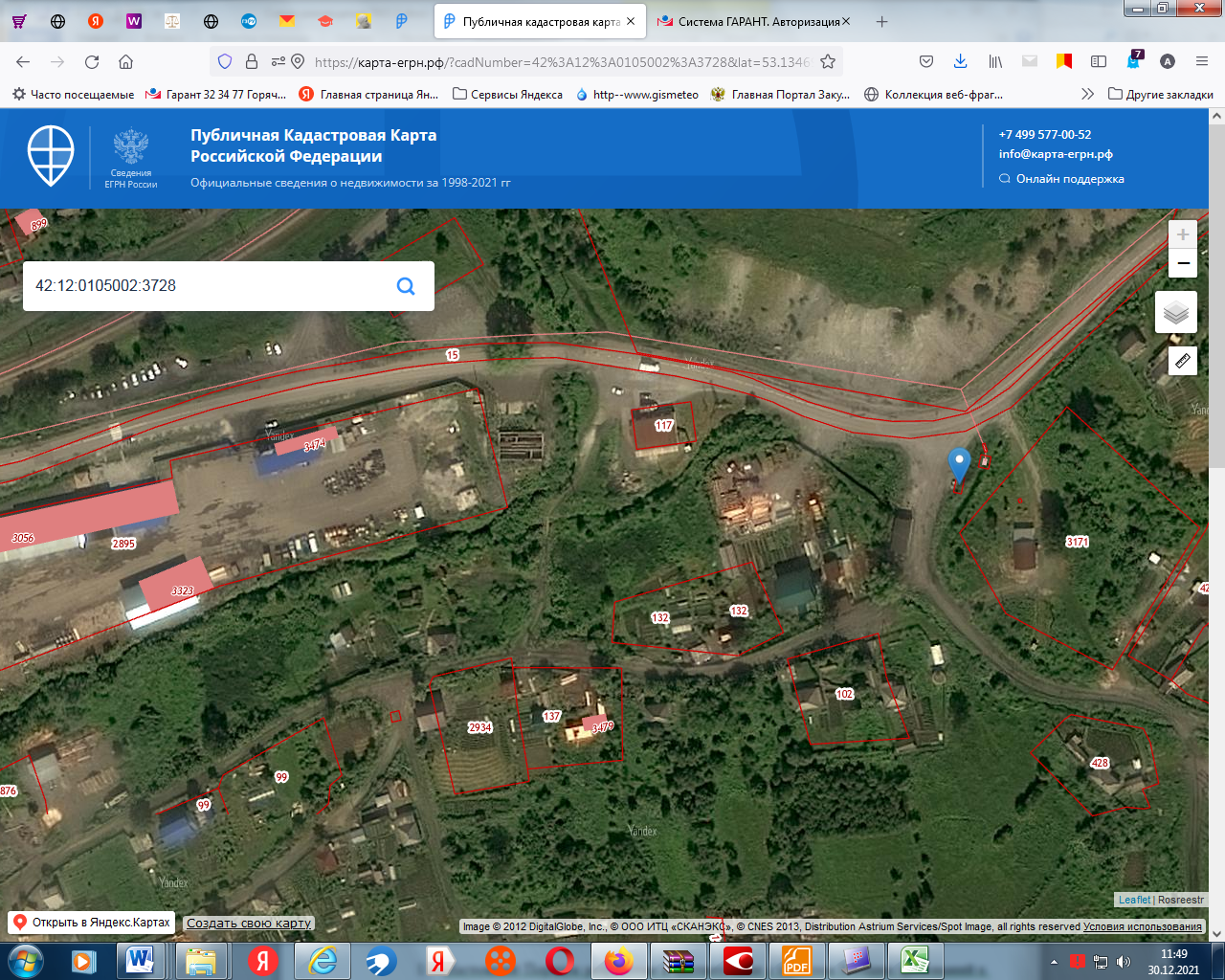 Место размещения площадки ТКО 25Российская Федерация, Кемеровская область-Кузбасс, Таштагольский муниципальный район, Темиртауское городское поселение, пгт. Темиртау, ул. Зелёная 1,  земельный участок 43 кКадастровый номер 42:12:0105004:360Площадь 18 кв.м.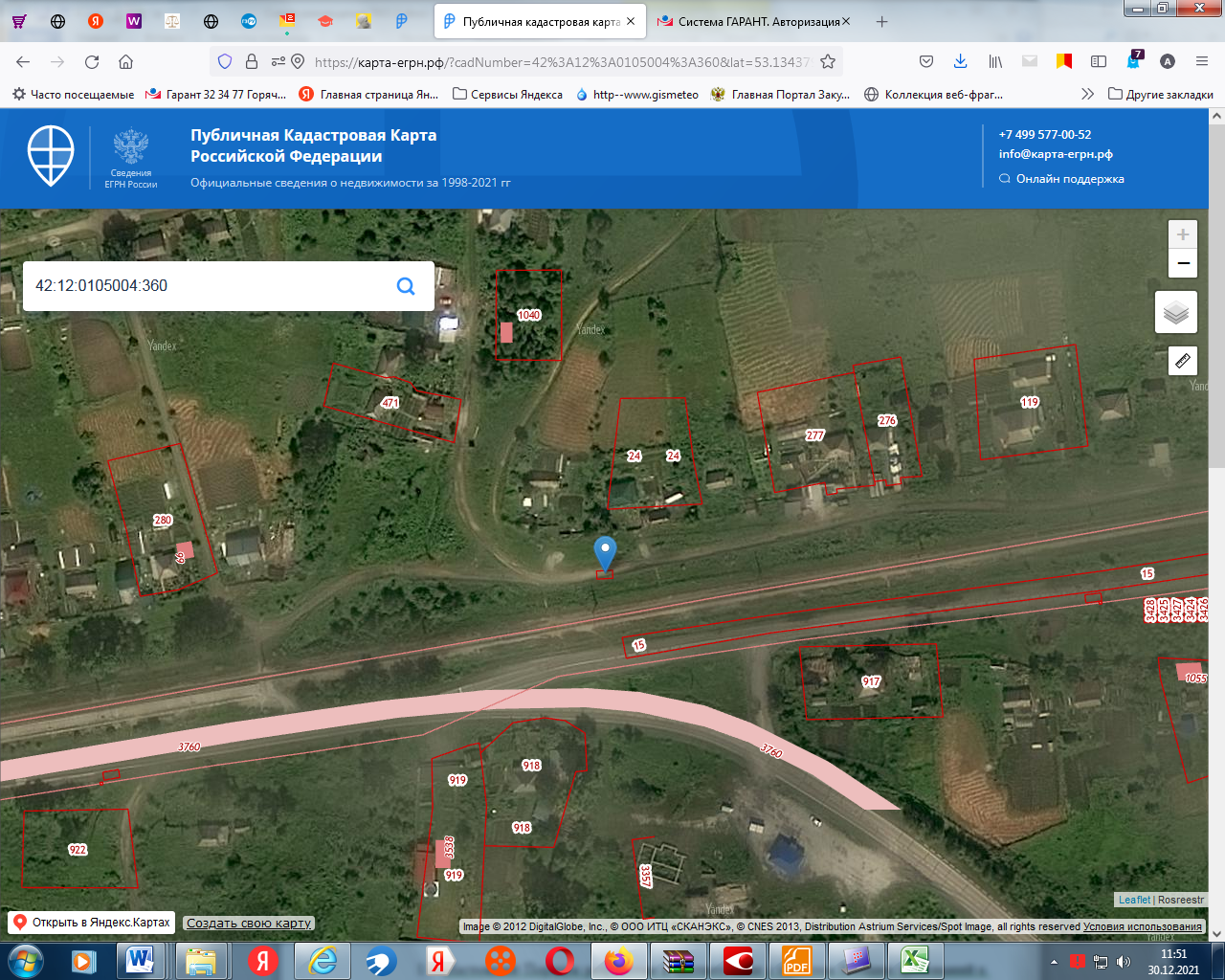 Место размещения площадки ТКО 26Российская Федерация, Кемеровская область-Кузбасс, Таштагольский муниципальный район, Темиртауское городское поселение, пгт. Темиртау, ул. Центральная 33а,  земельный участок 6 кКадастровый номер 42:12:0105002:3725Площадь 18 кв.м.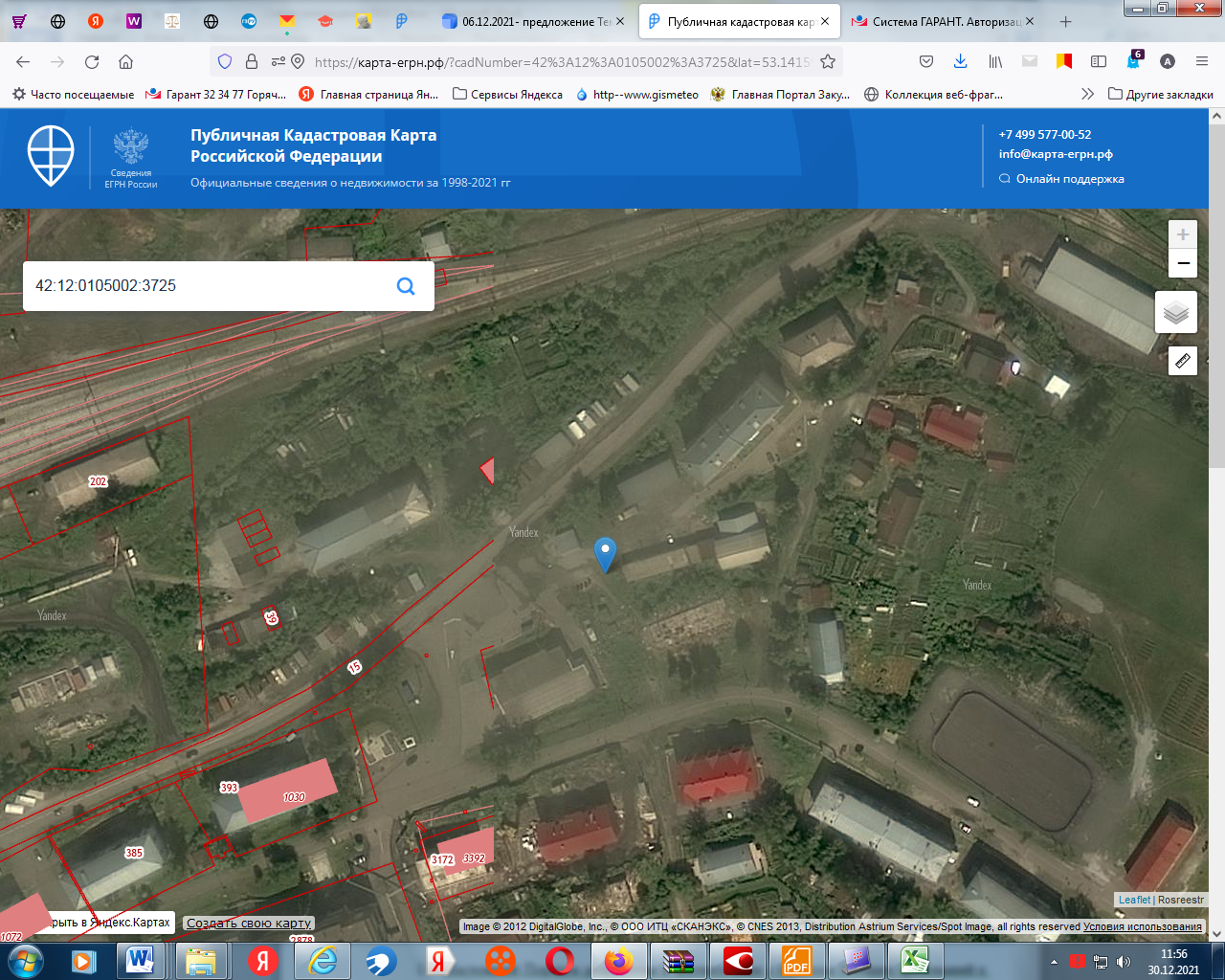 Место размещения площадки ТКО 27Российская Федерация, Кемеровская область-Кузбасс, Таштагольский муниципальный район, Темиртауское городское поселение, пгт. Темиртау, ул. Центральная 13,  земельный участок 4 кКадастровый номер 42:12:0105004:361Площадь 18 кв.м.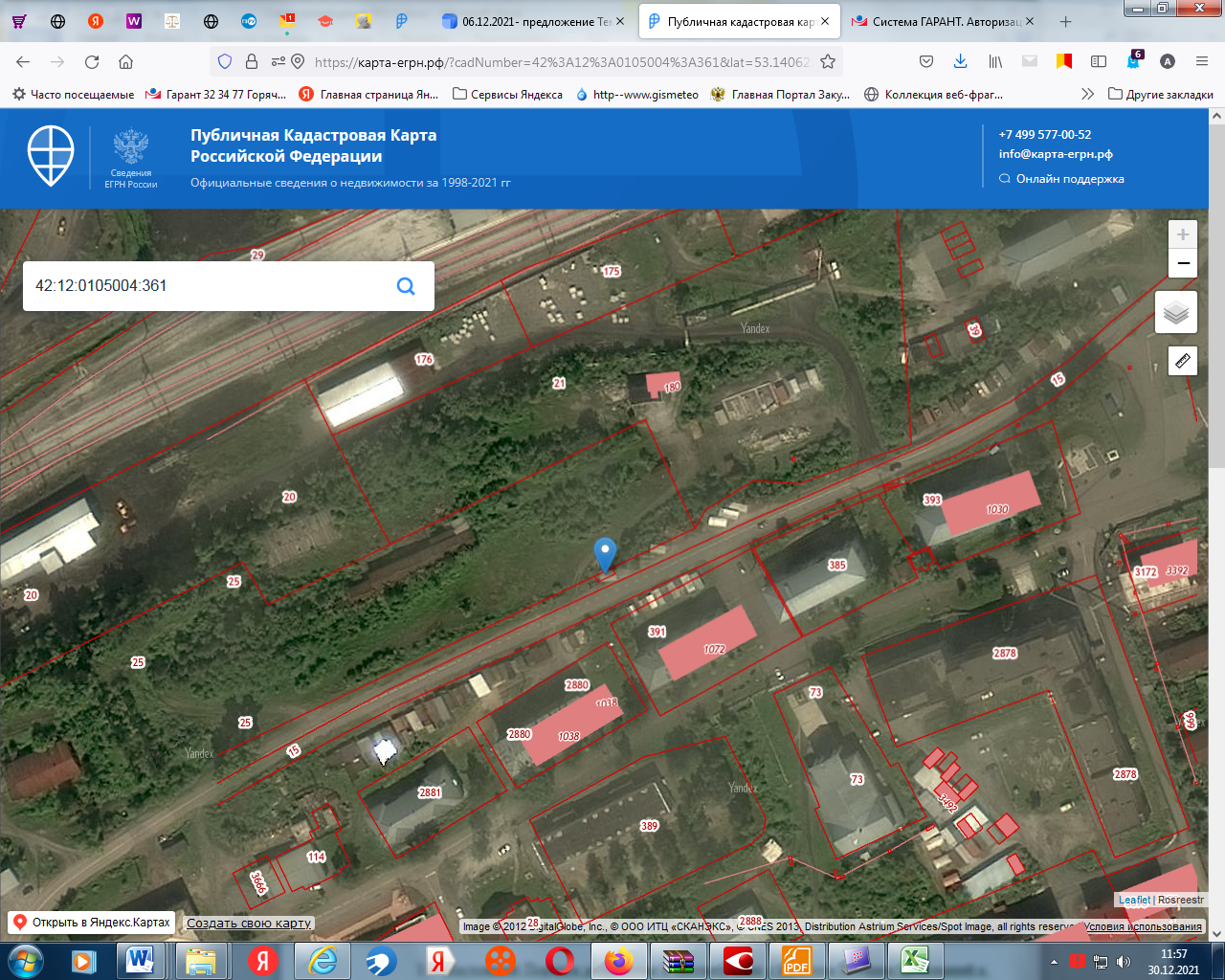 Место размещения площадки ТКО 28Российская Федерация, Кемеровская область-Кузбасс, Таштагольский муниципальный район, Темиртауское городское поселение, пгт. Темиртау, ул. Центральная 7,  земельный участок 2 кКадастровый номер 42:12:0105002:3724Площадь 18 кв.м.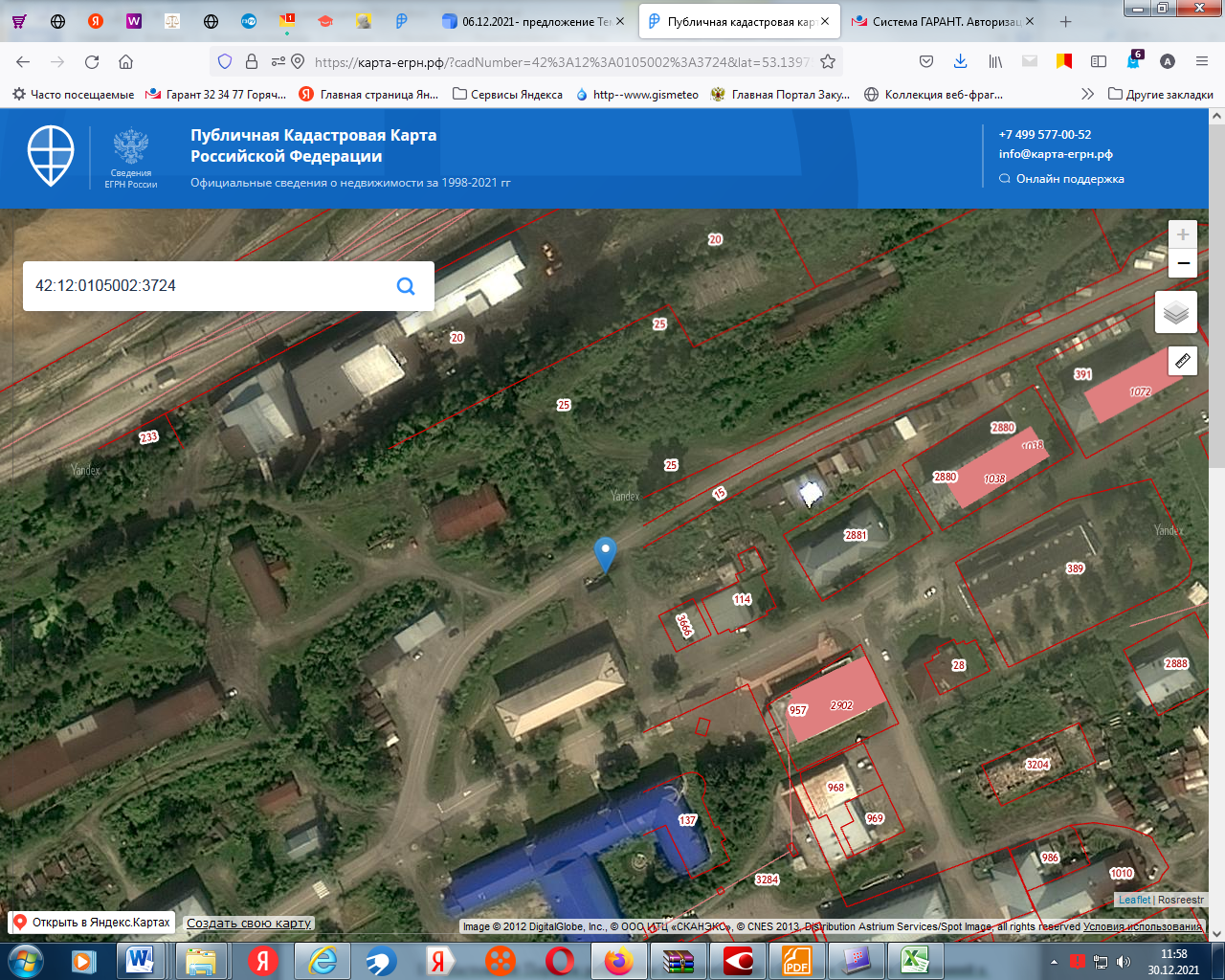 Место размещения площадки ТКО 29Российская Федерация, Кемеровская область-Кузбасс, Таштагольский муниципальный район, Темиртауское городское поселение, пгт. Темиртау, ул. Рудная 2,  земельный участок 10 кКадастровый номер 42:12:0105002:3731Площадь 18 кв.м.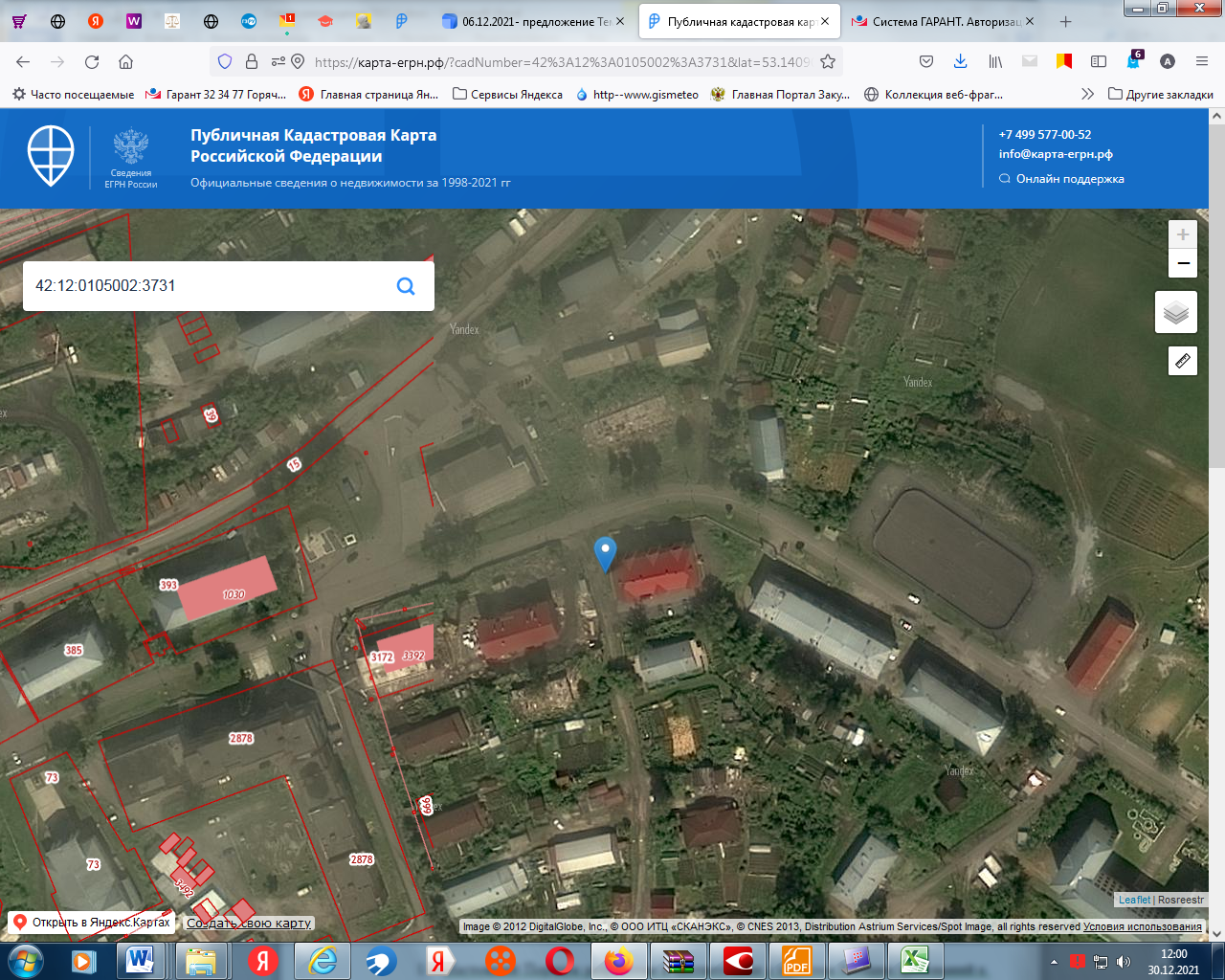 Место размещения площадки ТКО 30Российская Федерация, Кемеровская область-Кузбасс, Таштагольский муниципальный район, Темиртауское городское поселение, пгт. Темиртау, ул. Центральная 24,  земельный участок 5 кКадастровый номер 42:12:0105002:3732Площадь 18 кв.м.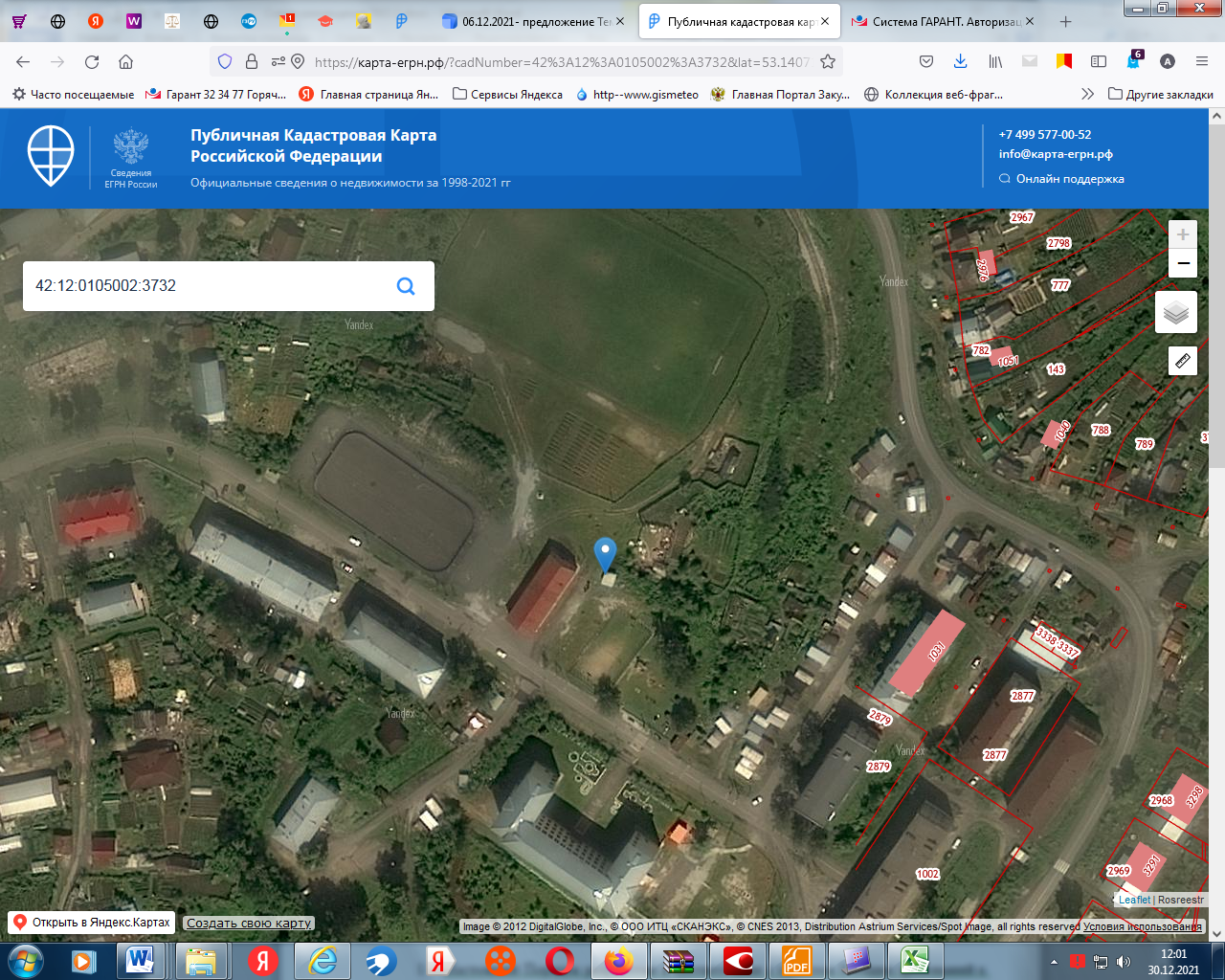 Место размещения площадки ТКО 31Российская Федерация, Кемеровская область-Кузбасс, Таштагольский муниципальный район, Темиртауское городское поселение, пгт. Темиртау, ул. Суворова 17,  земельный участок 18 кКадастровый номер 42:12:0105002:3727Площадь 18 кв.м.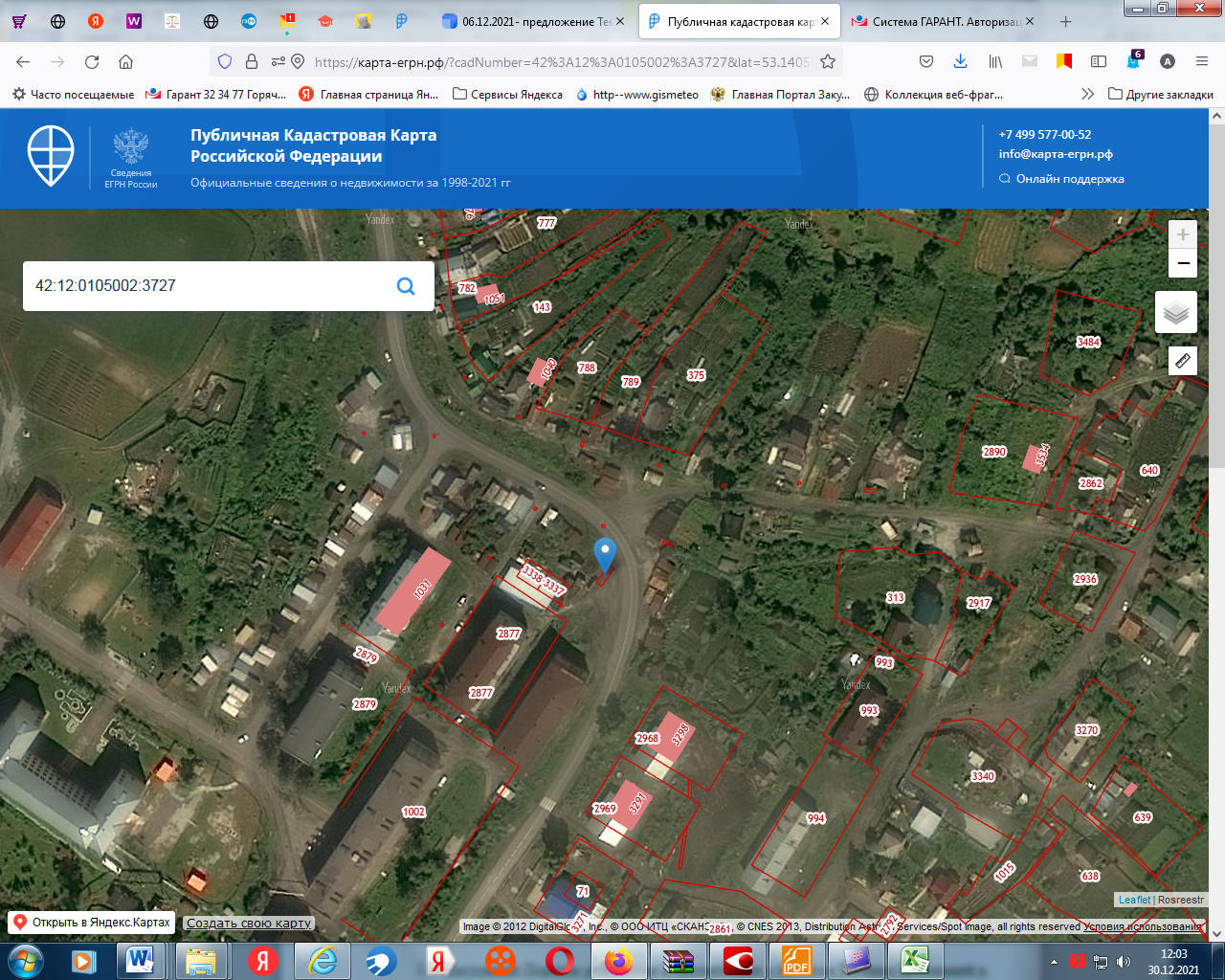 Место размещения площадки ТКО 32Российская Федерация, Кемеровская область-Кузбасс, Таштагольский муниципальный район, Темиртауское городское поселение, пгт. Темиртау, ул. Дружбы 53,  земельный участок 16 кКадастровый номер 42:12:0105004:362Площадь 18 кв.м.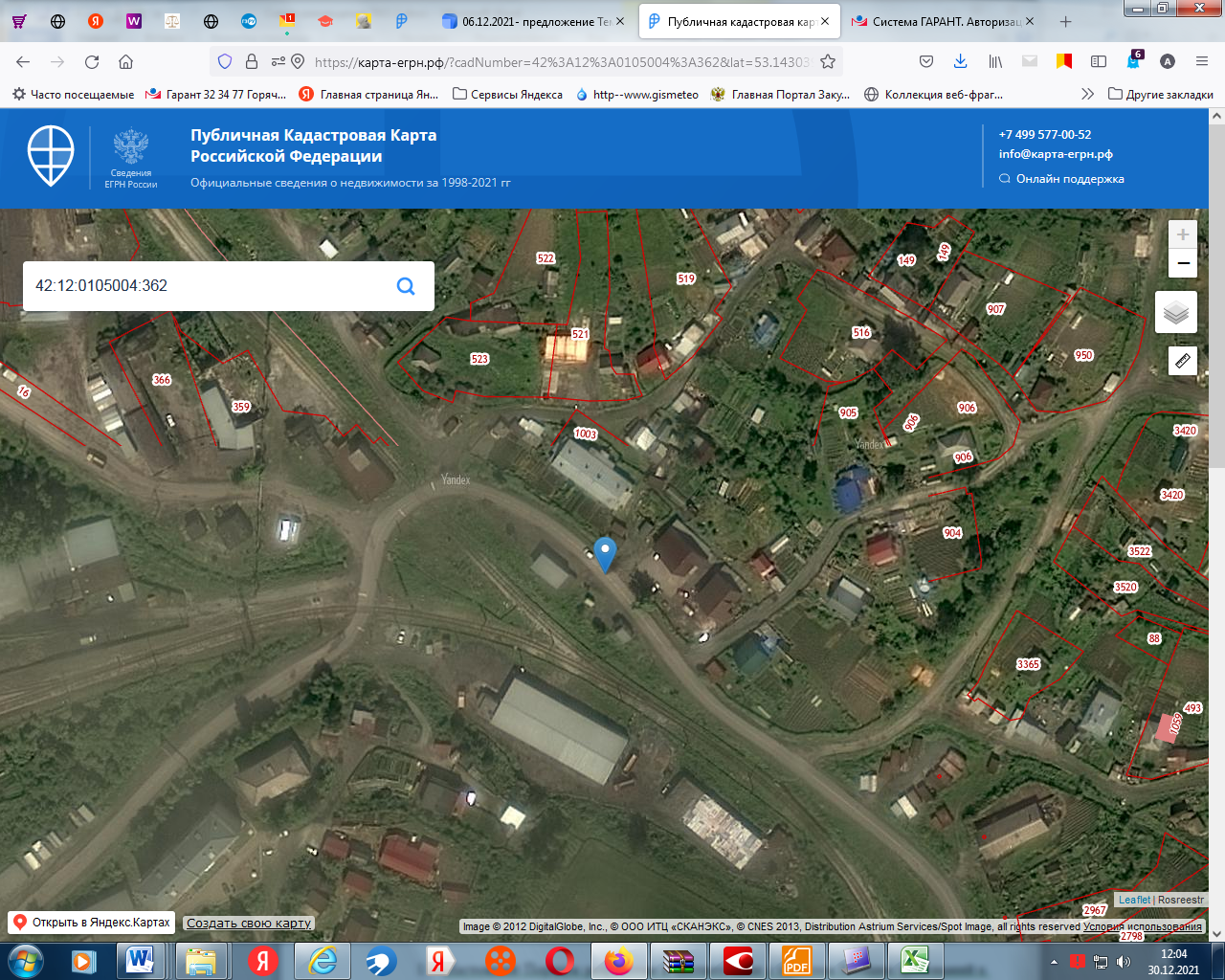 Место размещения площадки ТКО 33Российская Федерация, Кемеровская область-Кузбасс, Таштагольский муниципальный район, Темиртауское городское поселение, пгт. Темиртау, ул. Октябрьская 50,  земельный участок 15 кКадастровый номер 42:12:0105002:3729Площадь 18 кв.м.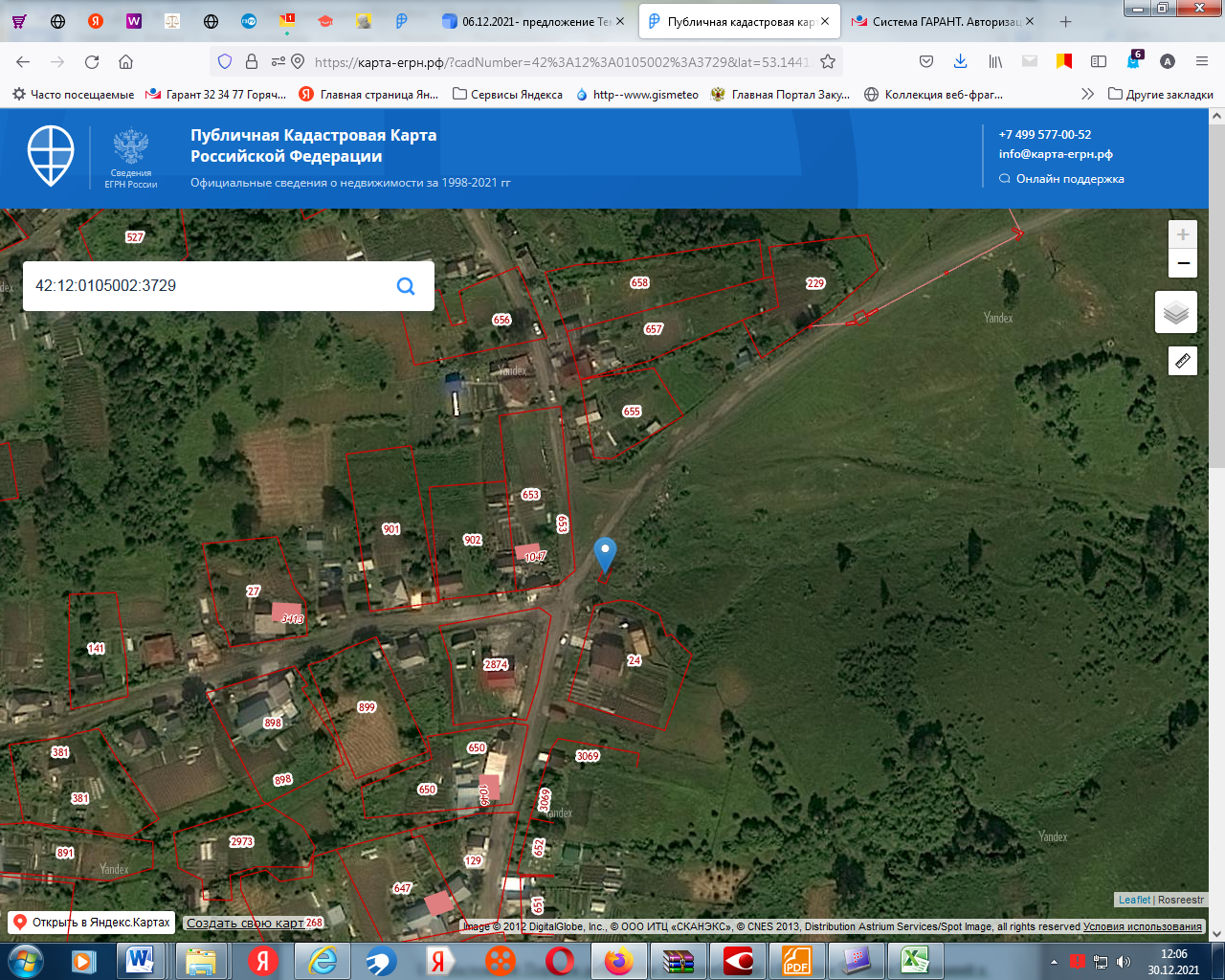 Место размещения площадки ТКО 34Российская Федерация, Кемеровская область-Кузбасс, Таштагольский муниципальный район, Темиртауское городское поселение, пгт. Темиртау, ул. Октябрьская 15,  земельный участок 14 кКадастровый номер 42:12:0105002:3730Площадь 18 кв.м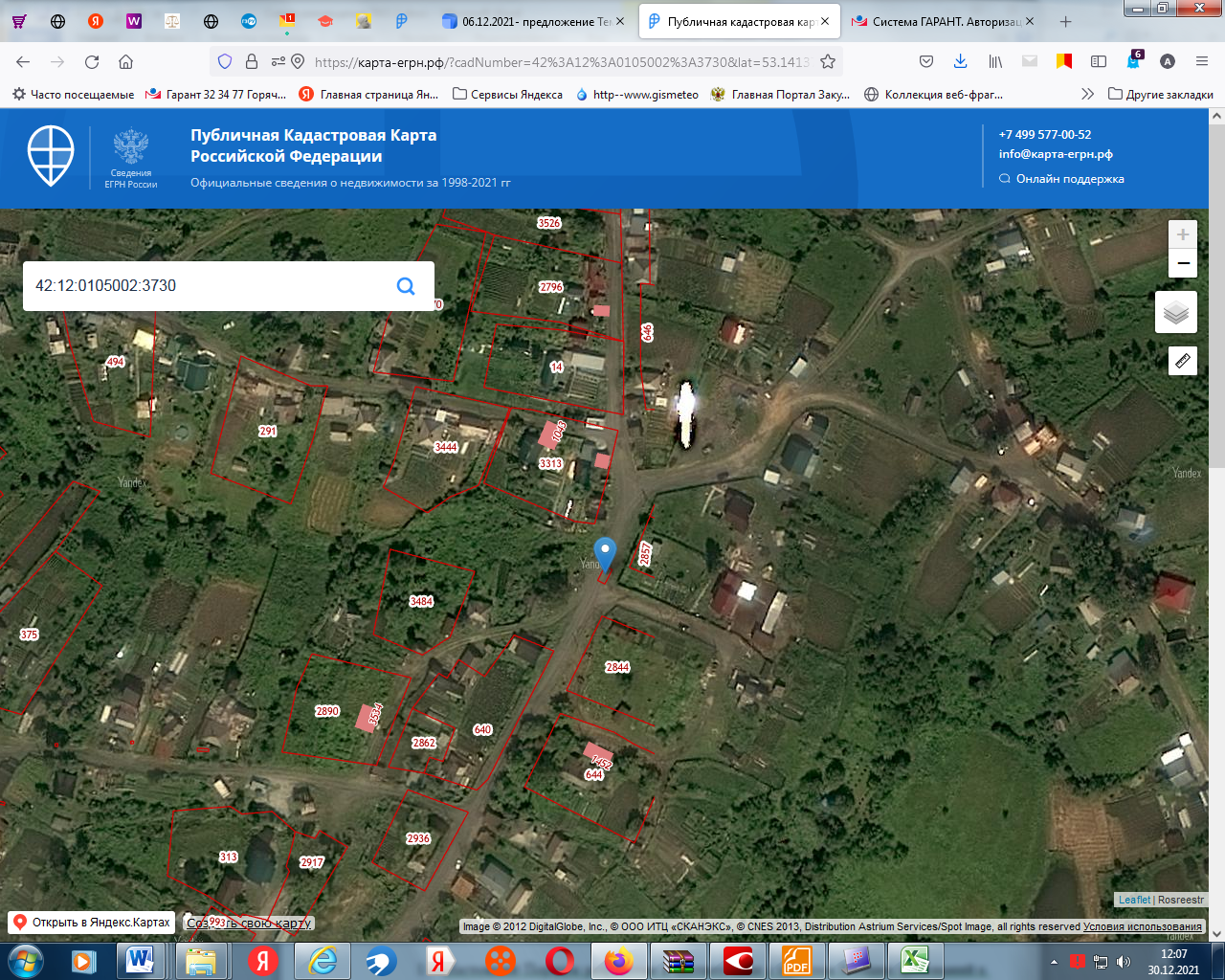 Место размещения площадки ТКО 35Российская Федерация, Кемеровская область-Кузбасс, Таштагольский муниципальный район, Темиртауское городское поселение, пгт. Темиртау, ул. Октябрьская 1,  земельный участок 12 кКадастровый номер 42:12:0105002:3726Площадь 18 кв.м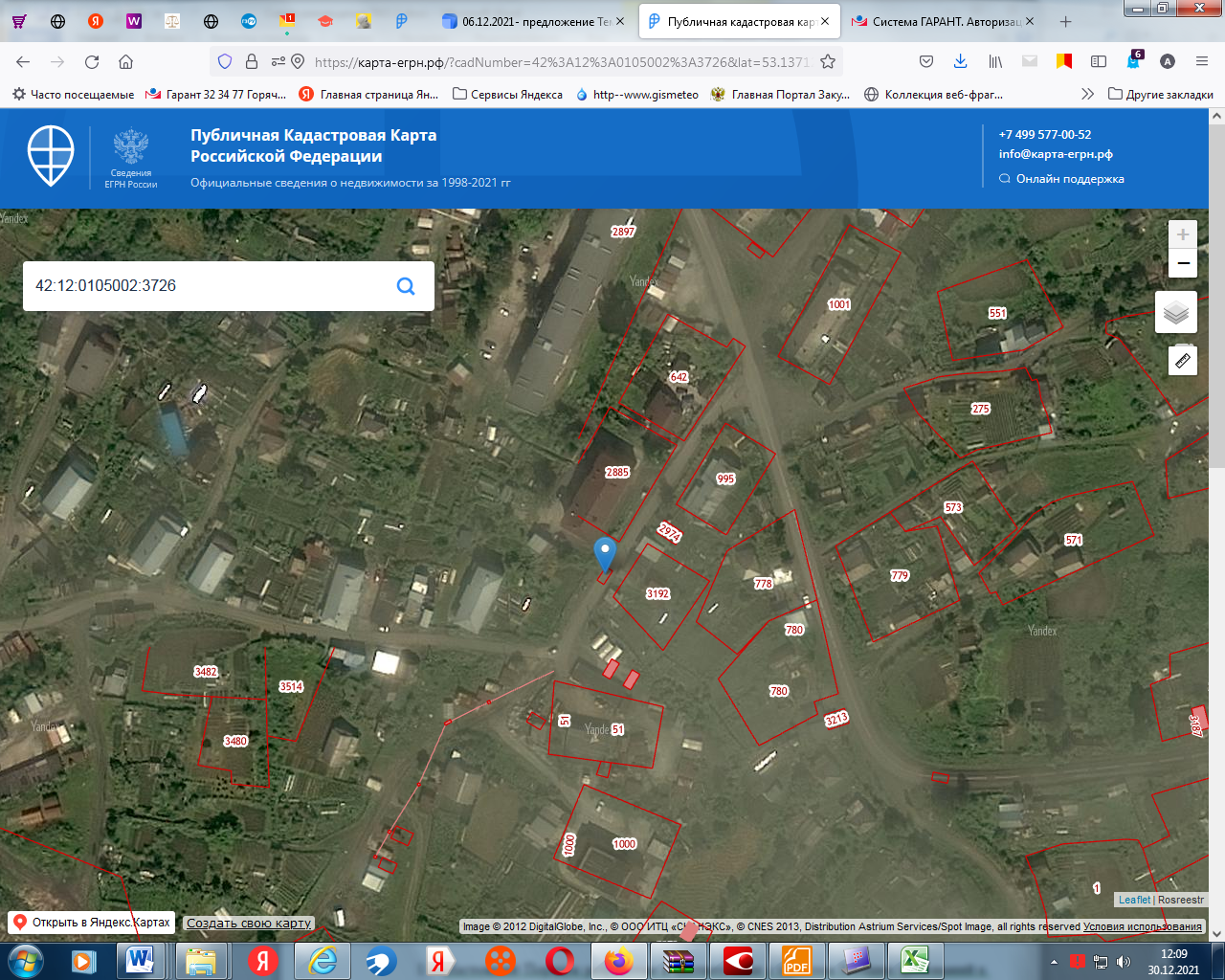 Место размещения площадки ТКО 36Российская Федерация, Кемеровская область-Кузбасс, Таштагольский муниципальный район, Темиртауское городское поселение, пгт. Темиртау, ул. Чкалова 14,  земельный участок 31 кКадастровый номер 42:12:0105002:3734Площадь 18 кв.м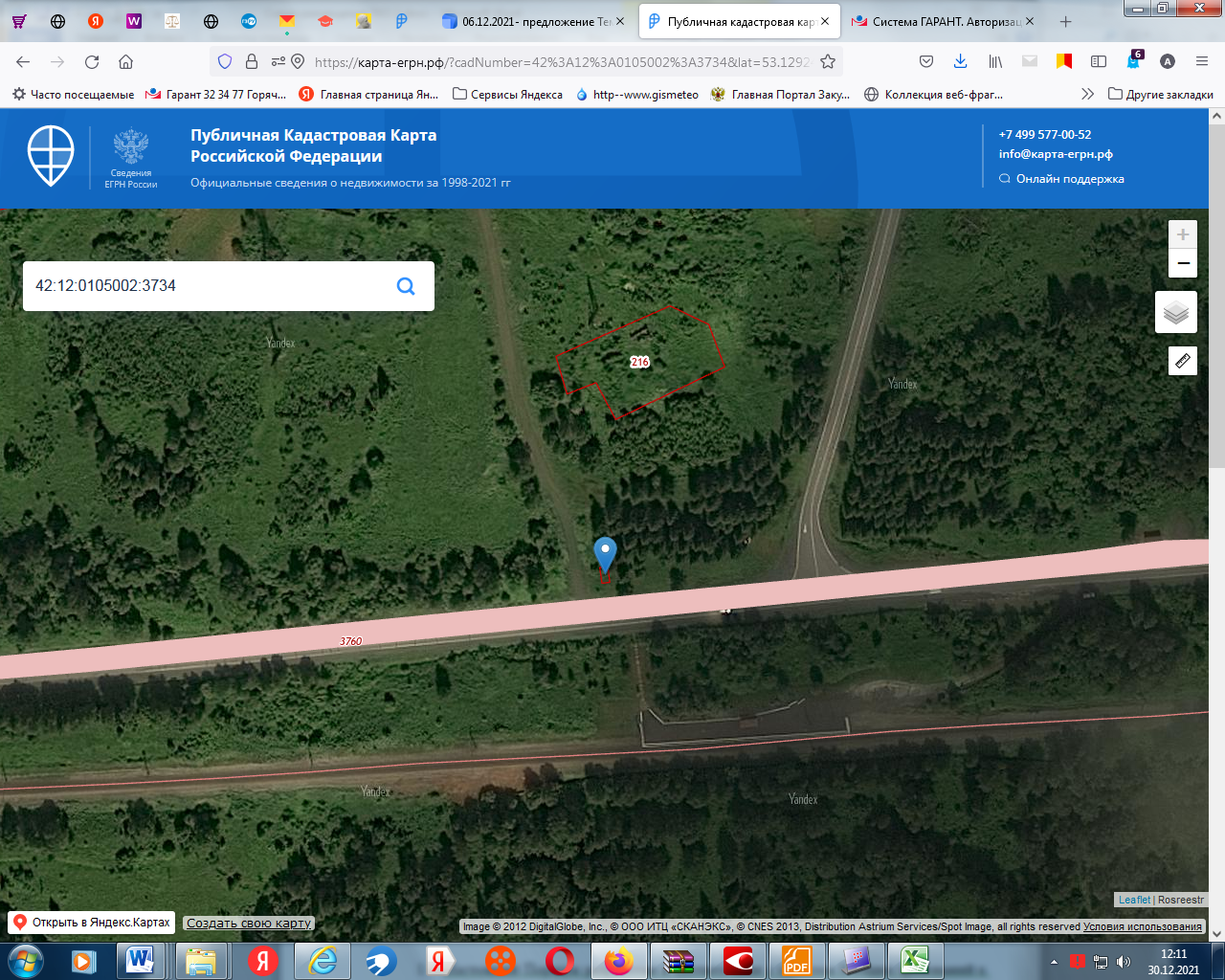 Место размещения площадки ТКО 37Российская Федерация, Кемеровская область-Кузбасс, Таштагольский муниципальный район, Темиртауское городское поселение, пгт. Темиртау, ул. Суворова 30,  земельный участок 19 кКадастровый номер 42:12:0105002:3735Площадь 18 кв.м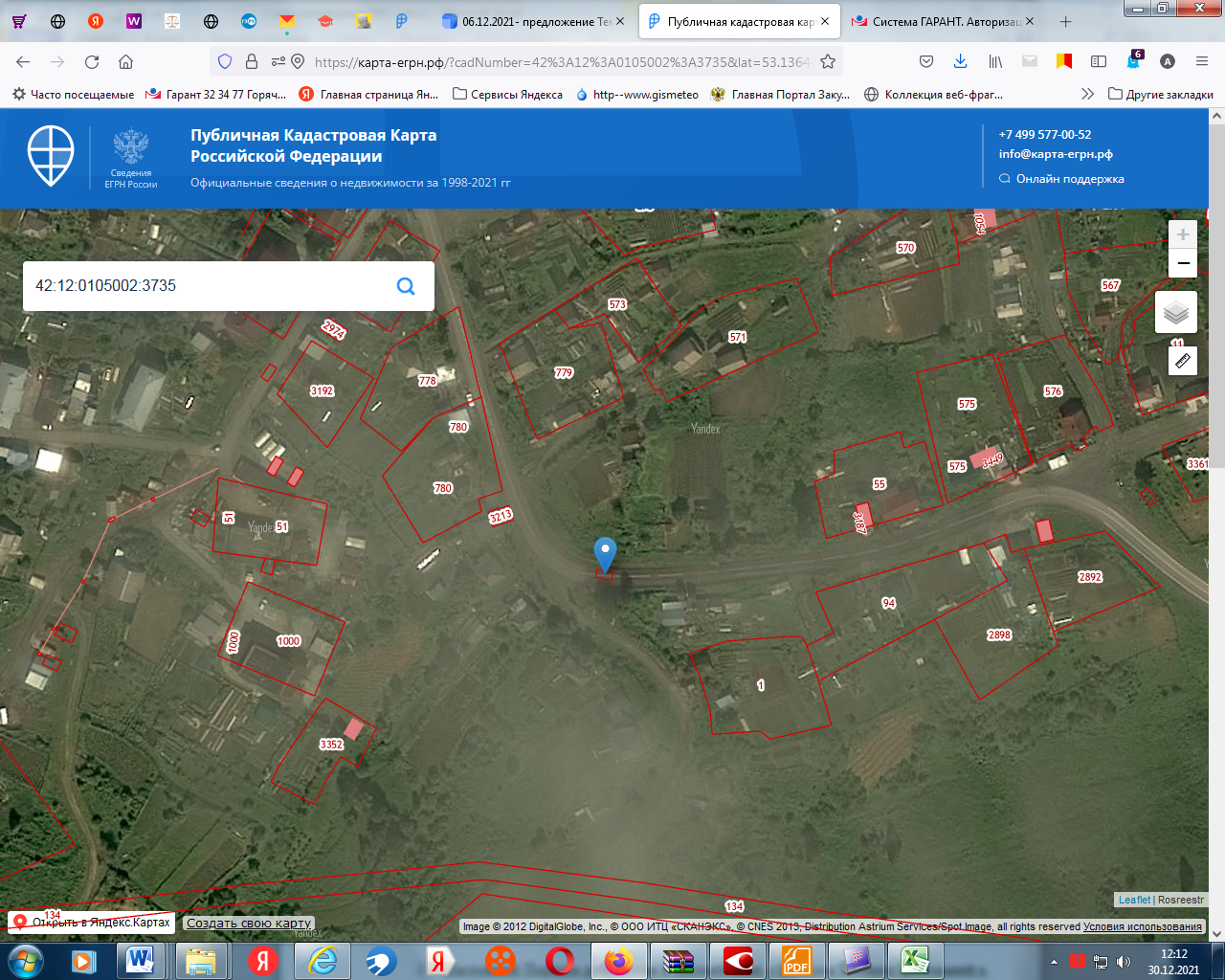 Место размещения площадки ТКО 38Российская Федерация, Кемеровская область-Кузбасс, Таштагольский муниципальный район, Темиртауское городское поселение, пгт. Темиртау, ул. Калинина 8,  земельный участок 39 кКадастровый номер 42:12:0105002:3736Площадь 18 кв.м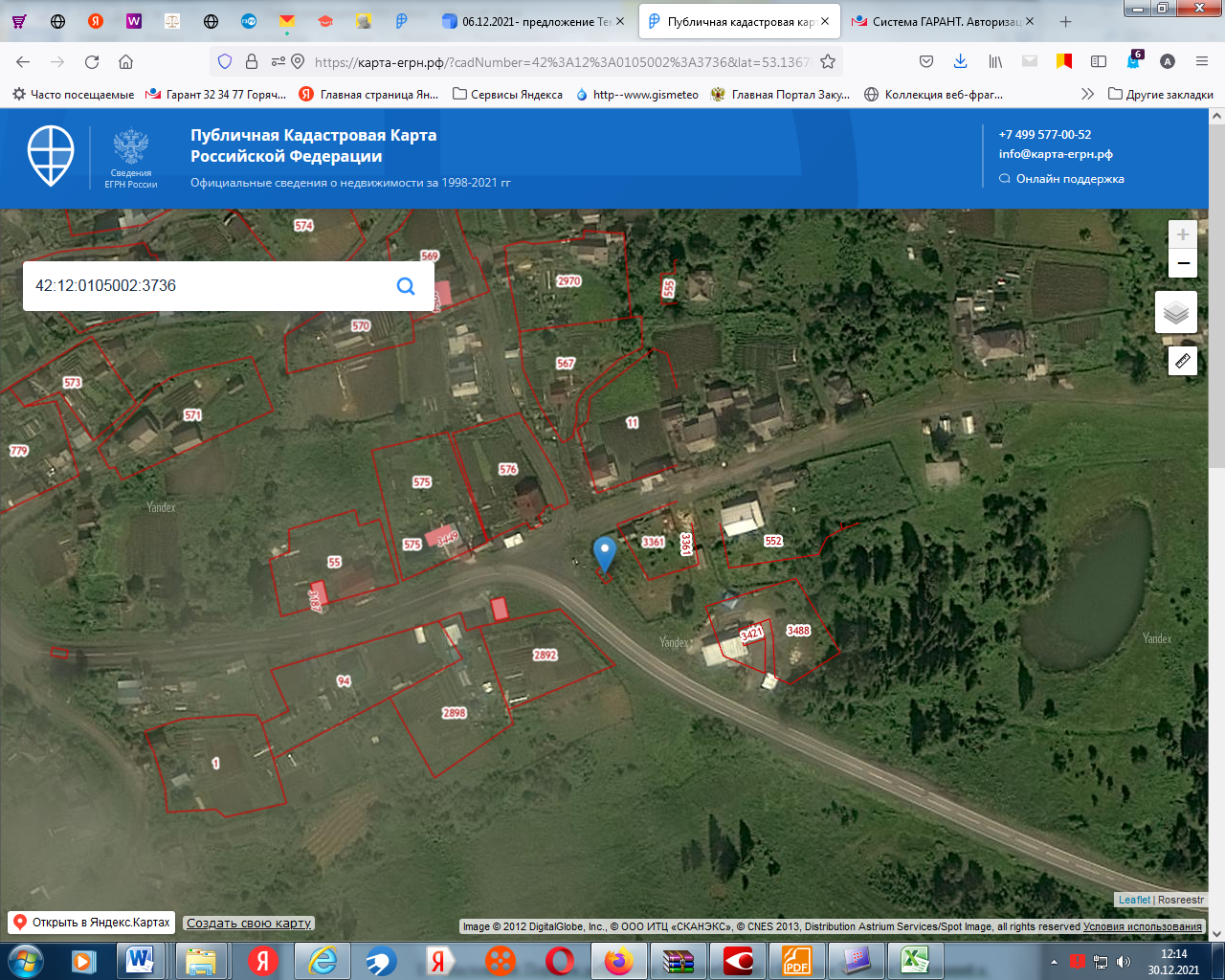 Место размещения площадки ТКО 39Российская Федерация, Кемеровская область-Кузбасс, Таштагольский муниципальный район, Темиртауское городское поселение, пгт. Темиртау, ул. Фрунзе 33,  земельный участок 36 кКадастровый номер 42:12:0105002:3738Площадь 18 кв.м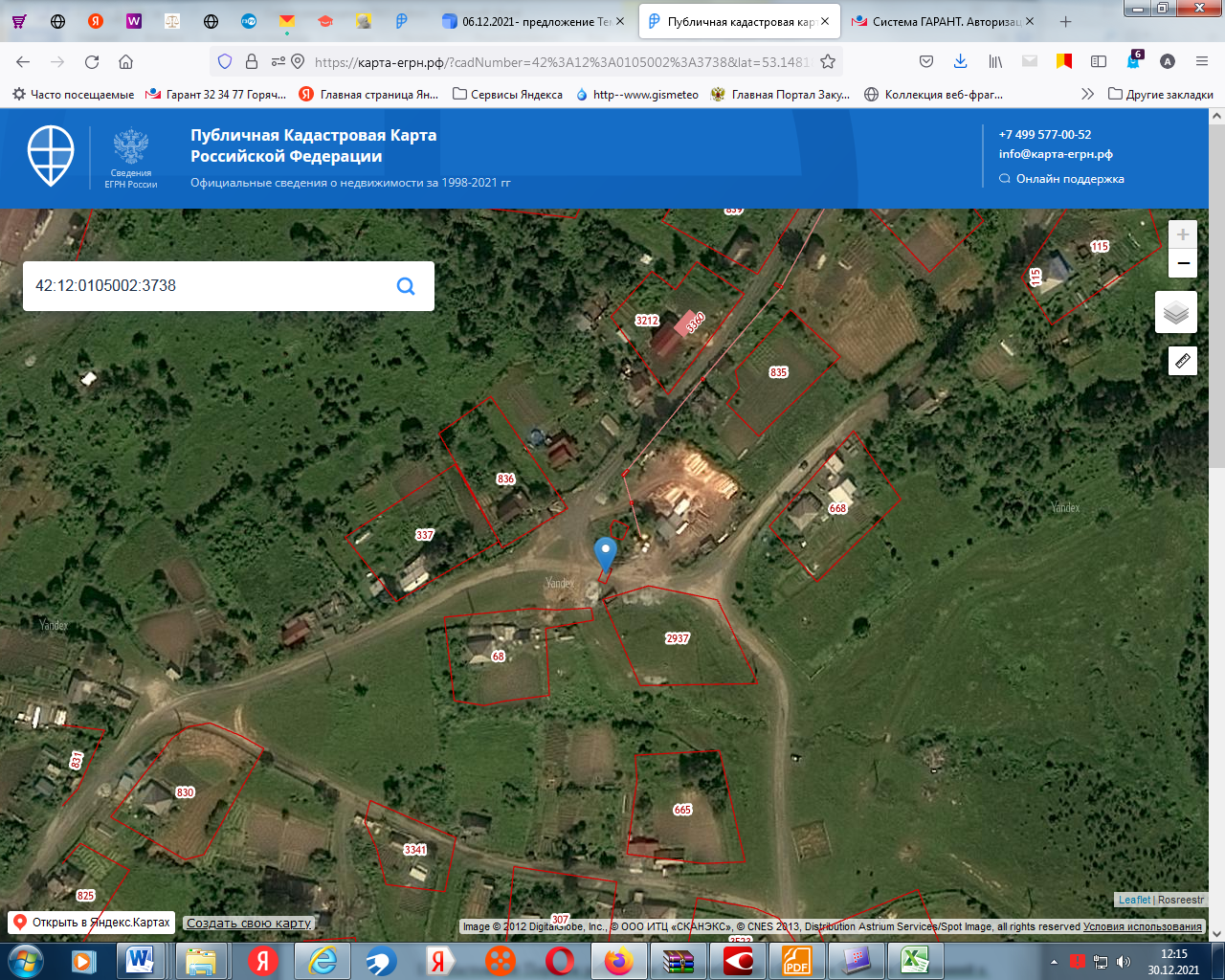 Место размещения площадки ТКО 40Российская Федерация, Кемеровская область-Кузбасс, Таштагольский муниципальный район, Темиртауское городское поселение, пгт. Темиртау, ул. Ленина 1,  земельный участок 22 кКадастровый номер 42:12:0000000:1029Площадь 18 кв.м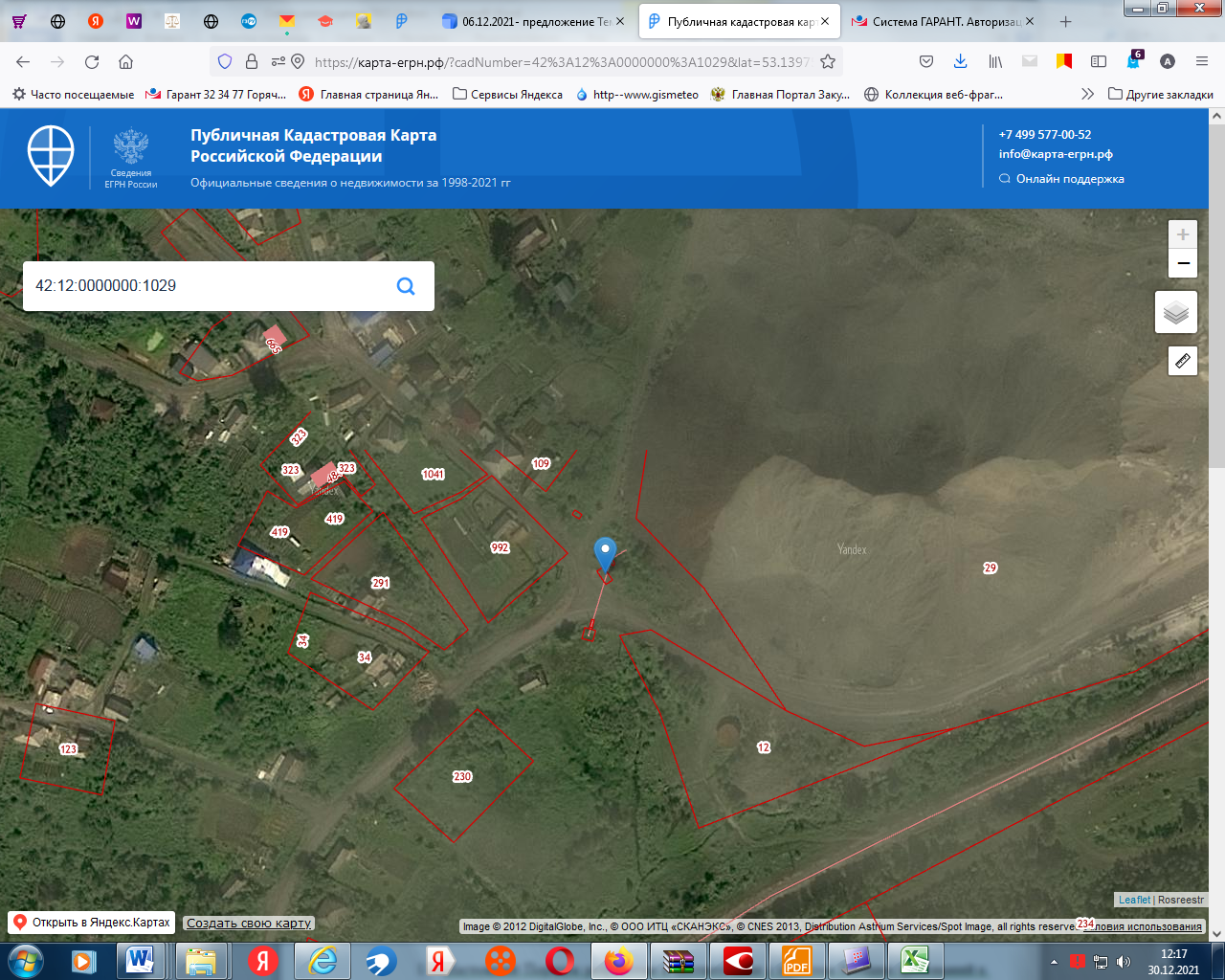 Место размещения площадки ТКО 41Российская Федерация, Кемеровская область-Кузбасс, Таштагольский муниципальный район, Темиртауское городское поселение, пгт. Темиртау, ул. Глинки ОП Каштау,  земельный участок 43 кКадастровый номер 42:12:0105002:1018Площадь 18 кв.м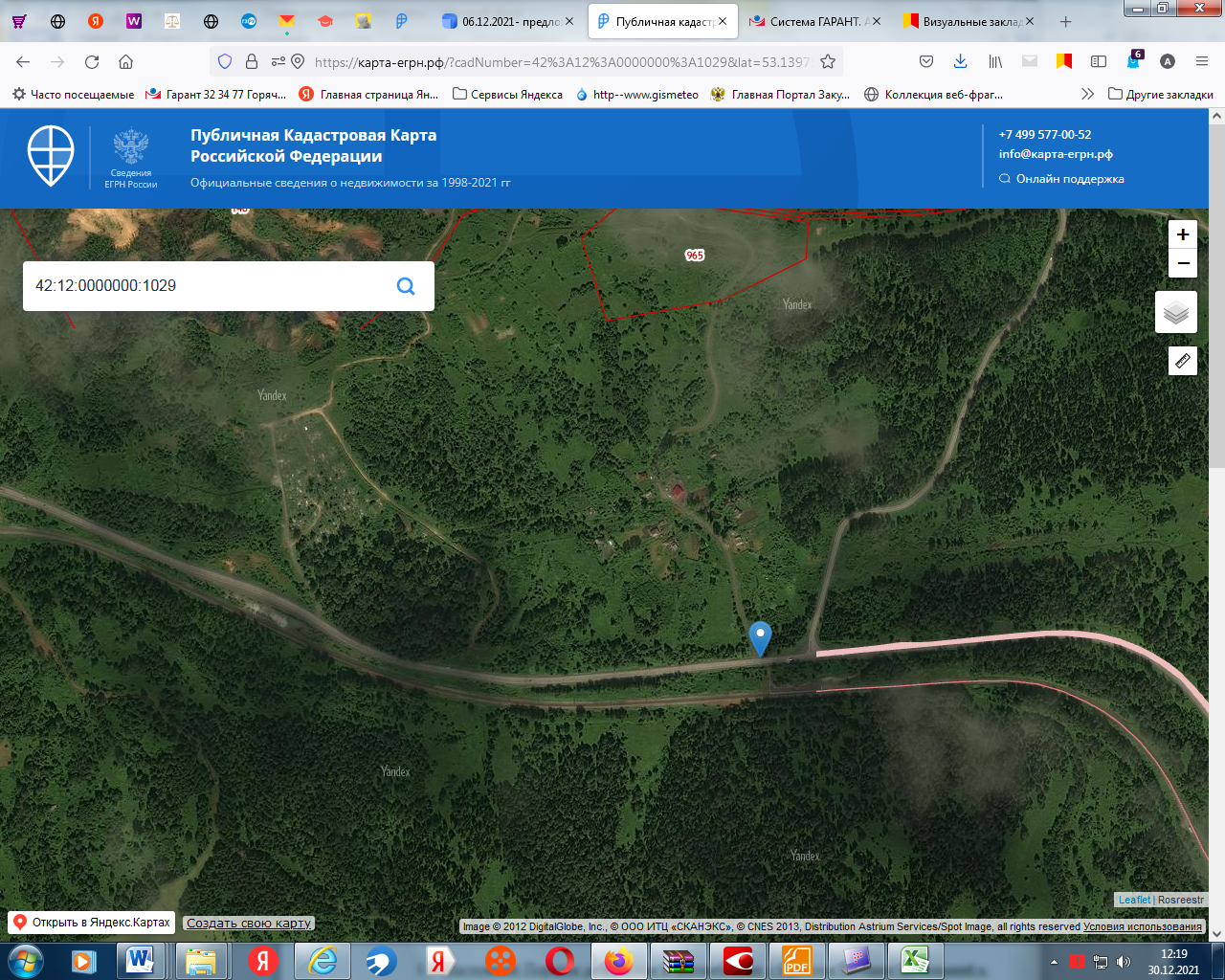 Место размещения площадки ТКО 42Российская Федерация, Кемеровская область-Кузбасс, Таштагольский муниципальный район, Темиртауское городское поселение, пгт. Темиртау, ул. Чехова 3Б,  земельный участок 27кКадастровый номер 42:12:0105002:3717Площадь 18 кв.м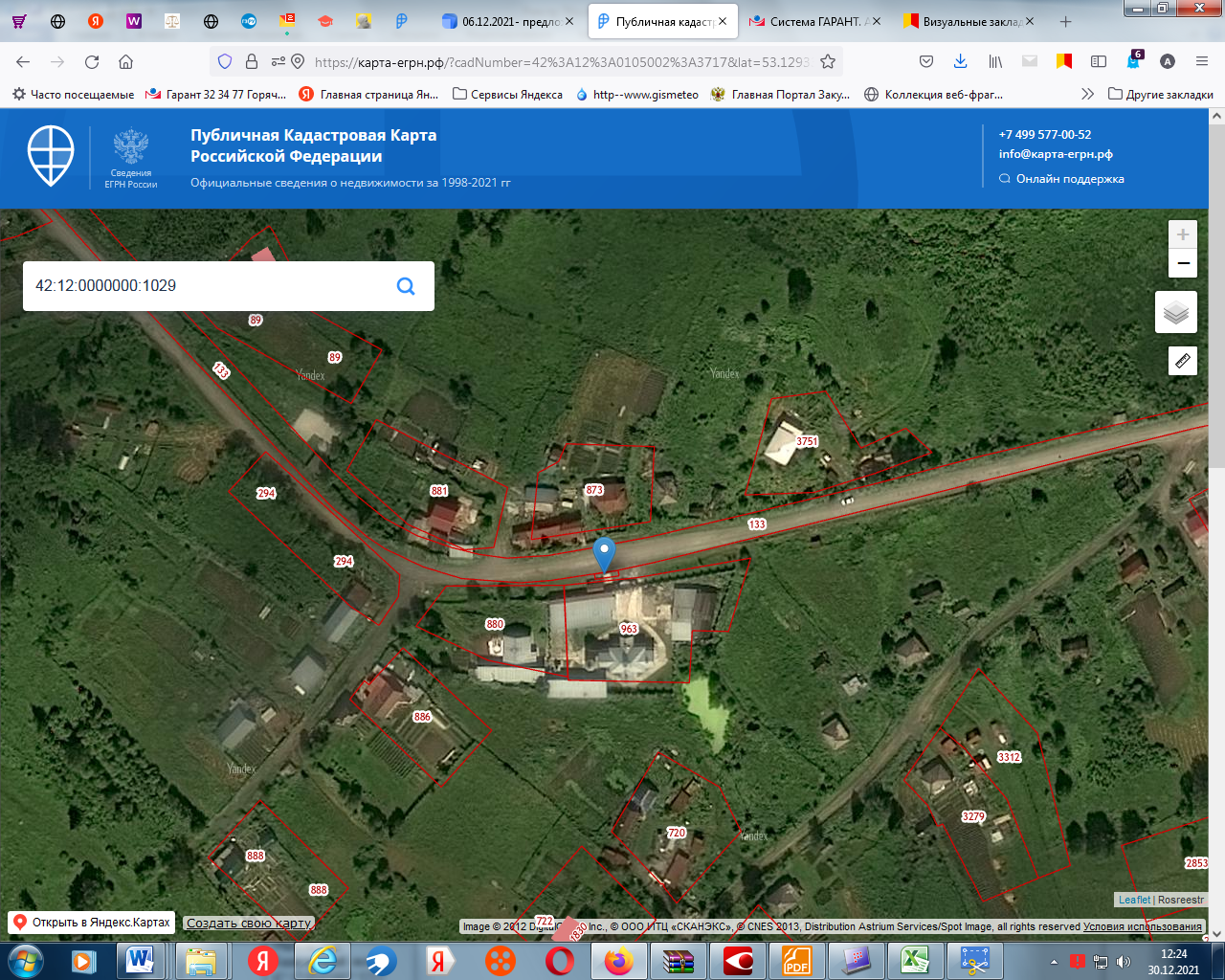 Место размещения площадки ТКО 